4 Wojskowy Szpital Kliniczny z Polikliniką
Samodzielny Publiczny Zakład Opieki Zdrowotnej50-981 Wrocławul. Weigla 5Znak sprawy: 20/Log./2017SPECYFIKACJA ISTOTNYCH WARUNKÓW ZAMÓWIENIA (SIWZ)NAPRZEBUDOWĘ KOTŁOWNI PAROWEJ W BUD. NR 1 W 4 WOJSKOWYM SZPITALU KLINICZNYM Z POLIKLINIKĄ SP ZOZ WE WROCŁAWIU KOMPLEKS K-2857.W postępowaniu o zamówienie publiczne prowadzonym na podstawie przepisówustawy z dnia 29 stycznia 2004r. Prawo zamówień publicznych (t. j. Dz. U. z 2015r., poz. 2164 ze zm.), zwanej dalej również PZP oraz przepisów wykonawczych do PZPW  TRYBIE  PRZETARGU NIEOGRANICZONEGO PONIŻEJ 5 000 000 EURO(art. 10 ust. 1 oraz art. 39 – 46 PZP)Wykonawcą może być osoba fizyczna, osoba prawna lub jednostka organizacyjna, nieposiadająca osobowości prawnej oraz podmioty te występujące wspólnie. Podmioty występujące wspólnie ponoszą solidarną odpowiedzialność za wykonanie lub nienależyte wykonanie zamówienia.Podmiot, który zobowiązał się do udostępnienia zasobów finansowych lub ekonomicznych, odpowiada solidarnie z podmiotem, który zobowiązał się do udostępnienia zasobów, za szkodę poniesioną przez zamawiającego powstałą wskutek nieudostępnienia tych zasobów, chyba że za nieudostępnienie zasobów nie ponosi winyZatwierdził:dnia .................2017r.                                                    ……................................................podpis i pieczęć Kierownika                                                                                       Zamawiającego lub osoby upoważnionejZAMAWIAJĄCY:   	4 Wojskowy Szpital Kliniczny z Polikliniką 
                                                Samodzielny Publiczny Zakład Opieki Zdrowotnej				50-981 Wrocław, ul. Weigla 5 (4WSKzP SP ZOZ)http://www.4wsk.plpoczta e-mail: zam.pub@4wsk.plINFORMACJE OGÓLNEKoszty związane z przygotowaniem i złożeniem oferty ponosi Wykonawca.Zamawiający dopuszcza porozumiewanie się oprócz formy pisemnej również w formie faksu i drogą elektroniczną, o ile SIWZ nie stanowi inaczej, z tym jednak zastrzeżeniem, że informacje przesłane w formie faksu i drogą elektroniczną (pocztą e-mail) należy jednoczenie potwierdzić również pisemnie. Jeżeli Zamawiający lub Wykonawca przekazują oświadczenia, wnioski, zawiadomienia oraz informacje faksem lub  pocztą e-mail, każda ze stron na żądanie drugiej niezwłocznie potwierdza fakt ich otrzymania. Brak przesłania zwrotnego potwierdzenia otrzymania: oświadczeń, wniosków, zawiadomień oraz informacji ze strony Wykonawcy nie wstrzymuje biegu postępowania oraz nie świadczy o nieskuteczności czynności dokonanej przez Zamawiającego w zakresie przesłania (dla celów dowodowych po stronie Zamawiającego będzie potwierdzenie/raport  przesłania w/w oświadczeń,  wniosków, zawiadomień oraz informacji przez Zamawiającego do Wykonawcy).W sprawach nieuregulowanych w SIWZ pierwszeństwo mają przepisy PZP i aktów wykonawczych do PZP.Rozdział I.	PRZEDMIOT ZAMÓWIENIAPrzedmiotem zamówienia jest wykonanie usługi projektowej i roboty budowlanej, polegającej na opracowaniu dokumentacji projektowo-kosztorysowej oraz realizacji robót inwestycji pn.  Przebudowa kotłowni parowej w bud. nr 1 w 4 Wojskowym Szpitalu Klinicznym z Polikliniką SP ZOZ we Wrocławiu kompleks K-2857. Zamawiający dopuszcza możliwość złożenia ofert równoważnych (oferowany przedmiot zamówienia musi spełniać wszelkie wymagania Zamawiającego o wszystkich parametrach nie gorszych niż te określone w SIWZ, tzn. takich, które gwarantują zachowanie tych samych norm, parametrów i standardów), jeżeli z opisu przedmiotu zamówienia wynika, że przedmiot zamówienia określony został poprzez wskazanie znaków towarowych, patentów lub pochodzenia, źródła lub szczególnego procesu, który charakteryzuje produkty lub usługi dostarczane przez konkretnego wykonawcę, jeżeli mogłoby to doprowadzić do uprzywilejowania lub wyeliminowania niektórych wykonawców lub produktów oraz w zakresie wskazanym w art. 30 ust. 4 PZP. W przypadku robót budowlanych Zamawiający dopuszcza rozwiązania równoważne opisywanym jeżeli dokumentacja projektowa lub specyfikacja techniczna wykonania i odbioru robót budowlanych lub Program Funkcjonalno-Użytkowy lub treść przedmiaru robót wskazywałyby w odniesieniu do niektórych materiałów lub urządzeń znaki towarowe, patenty lub pochodzenie albo normy, aprobaty, specyfikacje techniczne lub inne dokumenty odniesienia, o których mowa w art. 30 ust. 1 i 3 PZP, Zamawiający, zgodnie z art. 29 ust. 3 PZP, dopuszcza oferowanie materiałów lub urządzeń równoważnych albo oferowanie rozwiązań równoważnych pod względem parametrów technicznych, użytkowych oraz eksploatacyjnych opisanych w dokumentacji projektowej. Jeżeli wskazano nazwy towarów pochodzących od konkretnych producentów to określają one minimalne parametry jakościowe i cechy użytkowe, jakim muszą odpowiadać towary oferowane przez wykonawcę, aby zostały spełnione wymagania stawiane przez Zamawiającego. Towary pochodzące od konkretnych producentów stanowią wyłącznie wzorzec jakościowy przedmiotu zamówienia. Pod pojęciem minimalne parametry jakościowe i cechy użytkowe Zamawiający rozumie wymagania dotyczące towaru zawarte w ogólnie dostępnych źródłach, katalogach, stronach internetowych producentów. Operowanie przykładowymi nazwami producenta ma jedynie na celu doprecyzowanie poziomu oczekiwań Zamawiającego w stosunku do określonego rozwiązania. Posługiwanie się nazwami producentów/produktów ma wyłącznie charakter przykładowy. Zamawiający, wskazując oznaczenie konkretnego producenta (dostawcy) lub konkretny produkt przy opisie przedmiotu zamówienia, dopuszcza jednocześnie produkty równoważne o parametrach jakościowych i cechach użytkowych co najmniej na poziomie parametrów wskazanego produktu, uznając tym samym każdy produkt o wskazanych lub lepszych parametrach. W przypadku niewskazania w ofercie rozwiązania równoważnego Zamawiający uzna, iż Wykonawca będzie realizował przedmiot zamówienia zgodnie z rozwiązaniami wskazanymi w SIWZ.Wykonawca, który powołuje się na rozwiązania równoważne opisywanym przez Zamawiającego, jest obowiązany wykazać, że oferowane przez niego przedmiot zamówienia jest dopuszczony do obrotu i stosowania.Jeżeli Wykonawca powoła się na rozwiązania równoważne to, jest zobowiązany wykazać, że oferowany przez niego przedmiot zamówienia spełnia wymogi/parametry Zamawiającego.Zamawiający nie dopuszcza możliwości złożenia ofert wariantowych.Zamawiający nie dopuszcza możliwości składania ofert częściowych.Zamawiający nie przewiduje zamówienia, o którym mowa w o których mowa w art. 67 ust. 1 pkt 6 i 7 PZP.Zamawiający nie przewiduje przeprowadzenia aukcji elektronicznej.Przedmiot zamówienia został opisany w rozdziale V SIWZ oraz w Programie Funkcjonalno- Użytkowym stanowiącym załącznik nr 2a do niniejszej SIWZ.Szczegółowe zasady podpisania, realizacji umowy oraz jej zakończenia zawarte są we wzorze umowy - załącznik nr 3 do SIWZ.Rozdział II.	OPIS SPOSOBU PRZYGOTOWANIA OFERTYWykonawca obowiązany jest przygotować ofertę zgodnie z wymaganiami SIWZ.Każdy Wykonawca (lub podmioty występujące wspólnie) może złożyć tylko jedną ofertę, zgodnie z wymaganiami określonymi w Specyfikacji Istotnych Warunków Zamówienia. Złożenie przez jednego Wykonawcę lub podmioty występujące wspólnie, więcej niż jednej oferty lub oferty zawierającą rozwiązania wariantowespowoduje jej odrzucenie.Zamawiający dopuszcza możliwość powierzenia przez Wykonawcę wykonania części lub całości zamówienia podwykonawcom. W takim przypadku Wykonawca zobowiązany jest do wskazania w swojej ofercie części zamówienia (zakresu), których wykonanie zamierza powierzyć podwykonawcom (załącznik nr 1). Powierzenie wykonania części zamówienia podwykonawcom nie zwalnia Wykonawcy z odpowiedzialności za należyte wykonanie tego zamówienia.Osoby uprawnione do reprezentacji Wykonawcy lub pełnomocnik muszą złożyć podpisy:na wszystkich stronach (zapisanych) oferty,na załącznikach,w miejscach, w których Wykonawca naniósł zmiany. Upoważnienie do podpisania oferty powinno być dołączone do oferty, o ile upoważnienie nie wynika z innych dokumentów (odpisu z właściwego rejestru ).W przypadku gdy wykonawcę reprezentuje pełnomocnik, do oferty musi być załączone pełnomocnictwo określające jego zakres i podpisane przez osoby uprawnione do reprezentacji Wykonawcy w oryginale lub kserokopii potwierdzonej za zgodność z oryginałem przez notariusza.Oferta powinna być sporządzona w formie pisemnej przy użyciu nośników pisma nie ulegającego usunięciu bez pozostawienia śladów.Załączniki do SIWZ stanowią jej integralną część.Wszelkie poprawki lub zmiany w tekście oferty muszą być parafowane i datowane własnoręcznie przez osobę podpisującą ofertę. Poprawki cyfr i liczb należy pisać słownie.Do oferty zaleca się  załączyć spis treści. Wszystkie strony oferty należy ponumerować, trwale spiąć i ostemplować pieczątką firmową lub imienną (dotyczy stron zapisanych oraz wszelkich załączników ). Dokumenty i informacje składane w trakcie postępowania stanowiące tajemnicę przedsiębiorstwa w myśl art. 11 ust. 4 Ustawy o zwalczaniu nieuczciwej konkurencji z dnia 16 kwietnia 1993 r. (tj. Dz. U. z 2003r. nr 153 poz. 1503 z późn. zm.), które nie mogą być udostępniane - powinny być oznaczone klauzulą: „nie udostępniać innym uczestnikom postępowania informacje stanowią tajemnicę przedsiębiorstwa w rozumieniu art. 11 ust. 4 ustawy o zwalczaniu nieuczciwej konkurencji” i załączone jako odrębna część nie złączona z ofertą w sposób trwały. Wykonawca musi wykazać nie później niż w terminie składania ofert lub wniosków o dopuszczenie do udziału w postępowaniu, iż zastrzeżone informacje stanowią tajemnicę przedsiębiorstwa poprzez załączenie do oferty uzasadnienia zastrzeżenia dokumentów lub/i załączenie stosownych dokumentów/oświadczeń. Wykonawca nie może zastrzec informacji, o których mowa w art. 86 ust. 4 PZP. Powyższe stosuje się odpowiednio do konkursu. Kopertę należy zaadresować:4 Wojskowy Szpital Kliniczny z Polikliniką SP ZOZ50 – 981 WROCŁAW ul. Weigla 5„Przetarg nieograniczony”NIE OTWIERAĆ W KANCELARII ”Znak sprawy 20/Log./2017„Oferta na Przebudowę kotłowni parowej w bud. nr 1 w 4 Wojskowym Szpitalu Klinicznym z Polikliniką SP ZOZ we Wrocławiu kompleks K-2857nie otwierać przed dniem 11.05.2017r. godz. 1100Ilość stron ..... (określić, ile stron znajduje się w kopercie)ROZDZIAŁ III.	WARUNKI UDZIAŁU W POSTĘPOWANIU ORAZ OPIS SPOSOBU DOKONYWANIA OCENY SPEŁNIENIA TYCH WARUNKÓWO udzielenie zamówienia mogą ubiegać się Wykonawcy, którzy:Wykażą brak podstaw do wykluczenia na podstawie art. 24 ust 1 pkt 12-23 i art. 24 ust. 5 PZPSpełniają warunki udziału w postępowaniu określone na podstawie art. 22 ust 1 pkt 2) PZP. Wykonawca musi znajdować się w sytuacji ekonomicznej zapewniającej wykonanie zamówienia. Za spełnienie wymogu uważa się posiadanie środków finansowych lub zdolności kredytowej w wysokości co najmniej150 000, 00 PLN (słownie sto pięćdziesiąt tysięcy 0/00 złotych)Wykonawca musi posiadać zdolność techniczną lub zawodową zapewniającą wykonanie zamówienia. Za spełnienie wymogu uważa się wykonanie zamówienia t. j. w okresie ostatnich pięciu lat przed terminem składania ofert, a jeżeli okres prowadzenia działalności jest krótszy - w tym okresie, wykonał co najmniej 1 (jedną) robotę budowlaną o podobnym charakterze (wykonanie robót w zakresie instalacji wodnych i ciepłowniczych)  w obiektach użyteczności publicznej o wartości nie najmniejszej niż 150 000,00 PLN (słownie sto pięćdziesiąt tysięcy 0/00 złotych) brutto wraz z jej zaprojektowaniem.Pojęcie  „budynek użyteczności publicznej” należy rozumieć zgodnie z definicją zawartą w § 3 pkt 6 rozporządzenia Ministra Infrastruktury z dnia 12.04.2002 r. w sprawie warunków technicznych jakim powinny odpowiadać budynki i ich usytuowanie (Dz.U. z 2015 r. poz. 1422 z poźn. zm.). Powyższe rozumienie ma zastosowanie do wszystkich postanowień SIWZ.Dla potrzeb oceny spełniania warunków określonych powyżej, jeśli wartości zostaną podane w walutach innych niż PLN, Zamawiający przyjmie średni kurs PLN do tej waluty podawany przez NBP na dzień opublikowania ogłoszenia o zamówieniu. Średnie kursy walut dostępne są pod następującym adresem: http://www.nbp.pl/home.aspx?f=/Kursy/kursy.htm.Wykonawca musi posiadać zdolność techniczną lub zawodową zapewniającej wykonanie zamówienia. Za spełnienie wymogu uważa się skierowanie  przez Wykonawcę do realizacji zamówienia publicznego:1 (jednej) osoby do wykonywania samodzielnych funkcji projektanta (oraz wykonawczej) w  specjalności instalacyjno- inżynierskiej w zakresie instalacji sanitarnych i posiadającej co najmniej 5 letnią praktykę zawodową, liczoną od dnia uzyskania uprawnień1 (jednej) osoby do wykonywania samodzielnych funkcji projektanta ( oraz wykonawczej) w zakresie sieci, urządzeń elektrycznych i elektroenergetycznych -  posiadający co najmniej 5 letnią praktykę zawodową, liczoną od dnia uzyskania uprawnieńlub1 (jednej) osoby do wykonywania samodzielnych funkcji projektanta (oraz wykonawczej) łącznie w  specjalności instalacyjno- inżynierskiej w zakresie instalacji sanitarnych oraz  w zakresie sieci, urządzeń elektrycznych i elektroenergetycznych-  posiadający co najmniej 5 letnią praktykę zawodową, liczoną od dnia uzyskania uprawnieńSposób dokonywania oceny spełnienia warunków udziału w postępowaniu:Ocena spełniania ww. warunków dokonana zostanie w oparciu o informacje zawarte w dokumentach i oświadczeniach wyszczególnionych w ROZDZIALE IV PKT 1 SIWZ według formuły "spełnia - nie spełnia”.ROZDZIAŁ IV. WYKAZ :DOKUMENTÓW I OŚWIADCZEŃ POTWIERDZAJĄCYCH SPEŁNIENIE PODMIOTOWYCH WARUNKÓW UDZIAŁU W POSTĘPOWANIU:W sprawach nieuregulowanych zastosowanie mają odpowiednio przepisy Rozporządzenia Ministra Rozwoju z dn. 26 lipca 2016r.w sprawie rodzajów dokumentów, jakich może żądać Zamawiający od Wykonawcy w postępowaniu o udzielenia zamówienia, zwane dalej Rozporządzeniem.Do oferty należy załączyć w celu potwierdzenia braku podstaw do wykluczenia:oświadczenie o braku podstaw do wykluczenia, sporządzone wg wzoru stanowiącego Załącznik nr 4 do SIWZ,oświadczenie o spełnianiu przez Wykonawcę warunków określonych w art. 22 ust. 1pkt2 ) PZP (posiadania uprawnień do wykonywania określonej działalności lub czynności, jeżeli przepisy prawa nakładają obowiązek ich posiadania), sporządzone wg wzoru stanowiącego Załącznik nr 5 do SIWZ,Oświadczenie wykonawcy wg Załącznika nr 6 do SIWZ o przynależności albo braku przynależności do tej samej grupy kapitałowej wykonawca przekaże zamawiającemu (bez dodatkowego wezwania) w terminie 3 dni od zamieszczenia na stronie internetowej informacji, o której mowa w art. 86 PZP(w przypadku przynależności do tej samej grupy kapitałowej wykonawca może złożyć wraz z oświadczeniem dokumenty bądź informacje potwierdzające, że powiązania z innym wykonawcą nie prowadzą do zakłócenia konkurencji w postępowaniu),Informację banku lub spółdzielczej kasy oszczędnościowo-kredytowej potwierdzającej wysokość posiadanych środków finansowych lub zdolność kredytową wykonawcy, w okresie nie wcześniejszym niż 1 miesiąc przed upływem terminu składania ofert – potwierdzającej warunek opisany w Rozdz. III pkt 2 ppkt 1) SIWZ. Dokument należy dostarczyć na wezwanie Zamawiającego, w terminie 5 dni od daty wezwania (dotyczy Wykonawcy, którego ofertę oceniono za najkorzystniejszą); Wykaz robót budowlanych, potwierdzającej warunek opisany w Rozdz. III pkt 2 ppkt 2),  wykonanych nie wcześniej niż w okresie ostatnich 5 lat przed upływem terminu składania ofert, a jeżeli okres prowadzenia działalności jest krótszy - w tym okresie, wraz z podaniem ich rodzaju, wartości, daty, miejsca wykonania i podmiotów, na rzecz których roboty te zostały wykonane, z załączeniem dowodów określających czy te roboty budowlane zostały wykonane należycie, w szczególności informacji o tym czy roboty zostały wykonane zgodnie z przepisami prawa budowlanego i prawidłowo ukończone, przy czym dowodami, o których mowa, są referencje bądź inne dokumenty wystawione przez podmiot, na rzecz którego roboty budowlane były wykonywane, a jeżeli z uzasadnionej przyczyny o obiektywnym charakterze wykonawca nie jest w stanie uzyskać tych dokumentów - inne dokumenty. Dokument należy dostarczyć na wezwanie Zamawiającego, w terminie 5 dni od daty wezwania (dotyczy Wykonawcy, którego ofertę oceniono za najkorzystniejszą);Wykaz osób, skierowanych przez wykonawcę do realizacji zamówienia publicznego, potwierdzający warunek opisany w Rozdz. III pkt 2 ppkt 3), w szczególności odpowiedzialnych za świadczenie usług projektowych, wraz z informacjami na temat ich kwalifikacji zawodowych, uprawnień, doświadczenia i wykształcenia niezbędnych do wykonania zamówienia publicznego, a także zakresu wykonywanych przez nie czynności oraz informacją o podstawie do dysponowania tymi osobami. Dokument należy dostarczyć na wezwanie Zamawiającego, w terminie 5 dni od daty wezwania (dotyczy Wykonawcy, którego ofertę oceniono za najkorzystniejszą);Wykonawca wskaże stronę internetową (Załącznik nr 4 do SIWZ), z której można pobrać odpis z właściwego rejestru jeżeli odrębne przepisy wymagają wpisu do rejestru. Wykonawcy mogą wspólnie ubiegać się o udzielenie zamówienia (art. 23 ust. 1 PZP). Za podmioty występujące wspólnie uważa się spółki cywilne oraz konsorcja. W tym przypadku Wykonawcy ustanawiają pełnomocnika (art. 23 ust. 2 PZP). Wykonawcy ubiegający się wspólnie o udzielenie niniejszego zamówienia ponoszą solidarną odpowiedzialność względem Zamawiającego za należyte wykonanie umowy oraz żaden z Wykonawców nie może podlegać wykluczeniu. Wykonawcy ubiegający się wspólnie o udzielenie zamówieni składają jedną ofertę, przy czym:wymagane oświadczenia i dokumenty wskazane w Rozdz. IV pkt 1 ppkt 1) i ppkt2) SIWZ składa osobno każdy z Wykonawców,oświadczenia i dokumenty wskazane w Rozdz. IV pkt 1 ppkt 3), 4), 5) Rozdz. IV pkt 2 SIWZ składają Wykonawcy wspólnie.2.  DOKUMENTÓW  PRZEDMIOTOWYCH:Oświadczenie Wykonawcy, że roboty budowlane będą prowadzone ze szczególnie należytą starannością zgodnie z wymogami Prawa Budowlanego, sztuki budowlanej, technologii określonej w założeniach Programu Funkcjonalno –Użytkowego (PF-U), a materiały, urządzenia i wyposażenie będą spełniać wymogi zawarte w PF-U Oświadczenie należy dostarczyć na wezwanie Zamawiającego, w terminie 5 dni od daty wezwania (dotyczy Wykonawcy, którego ofertę oceniono za najkorzystniejszą); Na etapie realizacji umowy, Zamawiający zastrzega sobie możliwość żądania złożenia przez Wykonawcę dokumentów potwierdzających spełnienie ww. oświadczenia 3. POZOSTAŁYCH DOKUMENTÓW:Pełnomocnictwo w przypadku, gdy umocowanie do złożenia oświadczenia woli w imieniu Wykonawcy nie wynika z właściwego rejestru – należy złożyć wraz z ofertą.Wypełniony bez wyjątku formularz ofertowy stanowiący Załącznik nr 1 do SIWZ – należy złożyć wraz z ofertą.Zaleca się dołączyć zaakceptowany wzór umowy.Wykonawca, który powołuje się na rozwiązania równoważne opisywanym przez Zamawiającego, jest obowiązany wykazać, że oferowany przez niego przedmiot zamówienia jest dopuszczony do obrotu i stosowania poprzez załączenie do oferty dokumentów potwierdzających ten stan rzeczy wydanych przez podmioty niezależne które stanowią treść oferty i nie podlegają uzupełnieniu w trybie art. 26 ust.3 PZP .Jeżeli Wykonawca powoła się na rozwiązania równoważne to, jest zobowiązany wykazać, że oferowany przez niego przedmiot zamówienia spełnia wymogi/parametry Zamawiającego poprzez załączenie do oferty dokumentów potwierdzających ten stan rzeczy wydanych przez podmioty niezależne np. Ekspertyz Rzeczoznawczych, które stanowią treść oferty i nie podlegają uzupełnieniu w trybie art. 26 ust.3 PZP .Uzasadnienie zastrzeżenia dokumentów stanowiących tajemnicę przedsiębiorstwa lub/i załączenie stosownych dokumentów/oświadczeń na tę okoliczność w przypadku zastrzeżenia tajemnicy przedsiębiorstwa - należy złożyć wraz z ofertąFORMA DOKUMENTÓWPostępowanie jest prowadzone z zachowaniem formy pisemnej, z zastrzeżeniem możliwości porozumiewania się Wykonawcy z Zamawiającym w formie faksu oraz w formie elektronicznej (poczta e-mail)Wyłączna forma pisemna zastrzeżona jest:a) dla złożenia oferty wraz z załącznikami,b) dla oświadczeń i dokumentów składanych na wezwanie Zamawiającego.Oświadczenia, o których mowa w Rozporządzeniu Ministra Rozwoju z dnia 26 lipca 2016 r. (Dz. U. poz. 1126) w sprawie rodzajów dokumentów, jakich może żądać zamawiający od wykonawcy oraz form w jakich te dokumenty mogą być składane dotyczące Wykonawcy i innych podmiotów, na których zdolnościach lub sytuacji polega Wykonawca na zasadach określonych w art. 22 a ustawy oraz dotyczące podwykonawców składane są w oryginale Dokumenty, o których mowa w Rozporządzeniu Ministra Rozwoju z dnia 26 lipca 2016 r. (Dz. U. poz. 1126) w sprawie rodzajów dokumentów, jakich może żądać zamawiający od wykonawcy oraz form w jakich te dokumenty mogą być składane, inne niż oświadczenia, o których mowa w ust. 7 składane są w oryginale lub w kopii poświadczonej za zgodność z oryginałem. Poświadczenia za zgodność z oryginałem dokonuje odpowiednio Wykonawca, podmiot, na którego zdolnościach lub sytuacji polega Wykonawca, wykonawcy wspólnie ubiegający się o udzielenie zamówienia publicznego albo podwykonawcy, w zakresie dokumentów, które każdego z nich dotyczą. Zaleca się, by poświadczenie było opatrzone imienną pieczątką z podpisem lub/i czytelnym podpisem osoby upoważnionejPoświadczenie za zgodność z oryginałem następuje w formie pisemnej – wydruk z faksu lub skan  pisma nie spełnia wymogu zachowania formy pisemnej.Zamawiający może żądać przedstawienia oryginału lub notarialne poświadczonej kopii dokumentów, o których mowa w Rozporządzeniu Ministra Rozwoju z dnia 26 lipca 2016 r. (Dz. U. poz. 1126) w sprawie rodzajów dokumentów, jakich może żądać zamawiający od wykonawcy oraz form w jakich te dokumenty mogą być składane, innych niż oświadczenia wyłącznie wtedy, gdy złożona kopia dokumentu jest nieczytelna lub budzi wątpliwości co do jej prawdziwości a Zamawiający nie może sprawdzić jej prawdziwości w inny bezpłatny sposób.Jeżeli oświadczenia lub inne złożone przez Wykonawcę dokumenty budzą wątpliwości  Zamawiającego, może on zwrócić się bezpośrednio do właściwego podmiotu, na rzecz którego zamówienia były wykonane, a w przypadku zamówień okresowych lub ciągłych są wykonywane, o dodatkowe informacje lub dokumenty w tym zakresie.W przypadku gdy wykonawcę reprezentuje pełnomocnik, do oferty musi być załączone pełnomocnictwo określające jego zakres i podpisane przez osoby uprawnione do reprezentacji Wykonawcy w oryginale lub kserokopii potwierdzonej za zgodność z oryginałem przez notariusza.Ofertę należy sporządzić w języku polskim z zachowaniem formy pisemnej pod rygorem nieważności (zgodnie z art. 9 ust. 1 i 2 PZP).Wszystkie dokumenty i oświadczenia oraz inne materiały informacyjne w językach obcych należy dostarczyć przetłumaczone na język polski. W przypadku wskazania przez Wykonawcę dostępności oświadczeń lub dokumentów, w formie elektronicznej pod określonymi adresami internetowymi ogólnodostępnych i bezpłatnych baz danych, zamawiający zażąda od wykonawcy przedstawienia tłumaczenia na język polski wskazanych przez wykonawcę i pobranych samodzielnie przez zamawiającego dokumentów, oświadczeń lub innych materiałów informacyjnych - jeżeli były one dostępne tylko w językach obcych Rozdział V.	USZCZEGÓŁOWIENIE PRZEDMIOTU ZAMÓWIENIAOkreślenie przedmiotu zamówienia:Wykonanie usługi projektowej i roboty budowlanej, polegającej na opracowaniu dokumentacji projektowo-kosztorysowej oraz realizacji robót inwestycji pn.  Przebudowa kotłowni parowej w bud nr 1 w 4 Wojskowym Szpitalu Klinicznym z Polikliniką SP ZOZ we Wrocławiu kompleks K-2857.Adres obiektu:  Województwo Dolnośląskie, 50-981 Wrocław, ul. Rudolfa Weigla 5Kody CPV:71220000-6 - Usługi projektowania 71320000-7 - Usługi inżynieryjne w zakresie projektowania45300000-0 - Roboty instalacyjne w budynkach45310000-3 - Roboty instalacyjne elektryczne45331000-6 - Instalowanie urządzeń grzewczych, wentylacyjnych i klimatyzacyjnych45330000-9 - Roboty instalacyjne wodno-kanalizacyjne i sanitarneOsoby biorące udział w realizacji zamówieniaZamawiający, stosownie do art. 29 ust. 3a PZP, wymaga zatrudnienia przez Wykonawcę lub podwykonawcę na podstawie umowy o pracę, w okresie realizacji przedmiotu niniejszego zamówienia, osób wykonujących czynności będące robotami budowlanymi realizowanymi w miejscu wykonania zamówienia, w zakresie określonym w Programie Funkcjonalno – Użytkowym tj. „Wykonanie robót na podstawie opracowanych wielobranżowych Projektów Wykonawczych i kosztorysów inwestorskich określających zakres robót” oraz w serwisie gwarancyjnym dla wykonanych robót i w trakcie rękojmi. Realizacja robót na podstawie umowy o pracę polega na wykonywaniu pracy w sposób określony         w art. 22 § 1 ustawy z dnia 26 czerwca 1974 r. – Kodeks pracy.Szczegółowy sposób dokumentowania zatrudnienia osób, o których mowa w art. 29 ust. 3a PZP, uprawnienia Zamawiającego w zakresie kontroli spełniania przez Wykonawcę wymagań, o których mowa w art. 29 ust. 3a, oraz sankcji z tytułu niespełnienia tych wymagań zawarte są we wzorze umowy (załącznik nr 3 do SIWZ).Wykonawca jest zobowiązany zawrzeć w każdej umowie o podwykonawstwo stosowne zapisy zobowiązujące podwykonawców do zatrudnienia na umowę o pracę w sposób określony w art. 22 § 11 Kodeksu pracy.W trakcie realizacji zamówienia na każde wezwanie Zamawiającego w wyznaczonym w tym wezwaniu terminie Wykonawca ma obowiązek przedłożenia Zamawiającemu wskazane poniżej dowody w celu potwierdzenia zatrudnienia zadeklarowanej w ofercie liczby osób bezrobotnych na podstawie umowy o pracę do realizacji niniejszej umowy (o ile zadeklarował) oraz dowody na zatrudnienie osób na umowę o pracę do realizacji zamówienia (dla czynności robót budowlanych na podstawie opracowanych wielobranżowych Projektów Wykonawczych i kosztorysów inwestorskich określających zakres robót):oświadczenie o zatrudnieniu osób bezrobotnych na podstawie umowy o pracę do realizacji przedmiotu umowy (o ile zadeklarował)  oświadczenie o zatrudnieniu osób na podstawie umowy o pracę do realizacji przedmiotu umowy tj. „Wykonania robót na podstawie opracowanych wielobranżowych Projektów Wykonawczych i kosztorysów inwestorskich określających zakres robót”;zaświadczenie właściwego oddziału ZUS, potwierdzające opłacanie przez wykonawcę składek na ubezpieczenia społeczne i zdrowotne z tytułu zatrudnienia na podstawie umów o pracę za ostatni okres rozliczeniowy;poświadczoną za zgodność z oryginałem odpowiednio przez wykonawcę lub kopię dowodu potwierdzającego zgłoszenie pracownika przez pracodawcę do ubezpieczeń, zanonimizowaną w sposób zapewniający ochronę danych osobowych pracowników, zgodnie z przepisami ustawy z dnia 29 sierpnia 1997 r. o ochronie danych osobowych. - pod rygorem możliwości naliczania kar umownych i możliwości  odstąpienia od umowy z przyczyn leżących po stronie wykonawcy5.	Inne uwarunkowaniaW terminie 3 dni od dnia zawarcia umowy Wykonawca ma obowiązek     przedstawić Zamawiającemu zaktualizowany „Harmonogram robót i finansowania”, który będzie uwzględniał uwarunkowania określone w nin. specyfikacji, zwany dalej Harmonogramem. Zamawiający zastrzega sobie prawo rezygnacji z części robót, jeżeli zajdzie taka potrzeba. Wykonawca powinien dokonać wizji lokalnej (lecz nie w rozumieniu art. 9a PZP) obejmującej przedmiot zamówienia, zapoznać się z całością dokumentacji przetargowej oraz warunkami umowyZaleca się, aby Wykonawca dokonał we własnym zakresie szczegółowej wizji lokalnej w terenie celem uzyskania dodatkowych informacji przydatnych do przygotowania oferty i zawarcia umowy. Każdy z Wykonawców ponosi pełną odpowiedzialność za skutki braku lub mylnego rozpoznania warunków realizacji niniejszego zamówienia. Wszelkie zastrzeżenia Wykonawcy dotyczące terenu budowy zgłoszone po terminie zawarcia Umowy nie będą stanowić podstawy do dochodzenia jakichkolwiek roszczeń od ZamawiającegoRozdział VI.		WYMAGANY TERMIN WYKONANIA UMOWYRealizacja przedmiotu zamówienia:Realizacja w okresie– rozpoczęcie -  od dnia zawarcia umowy .- zakończenie – 5 (pięć) miesięcy od dnia zawarcia umowyMiejsce robót budowlanych:Kotłownia  na terenie 4 WSK z P SP ZOZ we WrocławiuROZDZIAŁ VII.  WARUNKI WPŁATY  I  ZWROTU WADIUM.Obowiązek wpłaty wadiumOferta musi być zabezpieczona wadium. Zamawiający zatrzyma wadium, jeżeli wystąpią przesłanki wymienione w art. 46 ust. 4a i 5 PZP.Wadium musi obejmować cały okres związania ofertą.Oferta Wykonawcy nie zabezpieczona należytą formą wadium, zostanie odrzucona.Przystępując do przetargu na całość przedmiotu zamówienia wykonawca jest zobowiązany wnieść wadium w wysokości: 3 000,00zł (słownie: trzy tysiące złotych, 00/100) - dotyczy całości przedmiotu zamówienia.Termin wniesienia wadium upływa w dniu składania ofert tj. dnia  11.05.2017 r. godz. 10:30Forma wpłaty wadium.Wadium może być wnoszone w następujących formach:poręczeniach bankowych lub poręczeniach spółdzielczej kasy oszczędnościowo-kredytowej, z tym, że poręczenie kasy jest zawsze poręczeniem pieniężnymgwarancjach bankowych gwarancjach ubezpieczeniowych lub poręczeniach określonych w art. 45 ust. 6 ustawy PZP przelewem na rachunek Zamawiającego - środki finansowe powinny wpłynąć na konto Zamawiającego do 11.05.2017 r. do godz. 10:30 pod rygorem odrzucenia oferty.Bank Gospodarstwa Krajowego O/Wrocław nr  07 1130 1033 0018 7991 8520 0007z zaznaczeniem: ,,Wadium w przetargu na przebudowę kotłowni parowej w bud. nr 1 w 4 Wojskowym Szpitalu Klinicznym z Polikliniką”,znak sprawy: 20/Log./2017UWAGA: pierwsza sesja księgowania w Banku Gospodarstwa Krajowego O/Wrocław – prowadzącym rachunek Zamawiającego odbywa się po godz. 10.00W przypadku składania przez Wykonawcę wadium w formie gwarancji, gwarancja musi być gwarancją nieodwołalną, bezwarunkową i płatną w ciągu 30 dni na pierwsze pisemne żądanie Zamawiającego, musi być wykonalna na terytorium Rzeczypospolitej Polskiej, sporządzona zgodnie z obowiązującym prawem i winna zawierać następujące elementy:Nazwę dającego zlecenie (Wykonawcy) beneficjenta gwarancji (Zamawiającego), gwaranta ( banku lub instytucji ubezpieczeniowej udzielających gwarancji) oraz wskazanie ich siedzib;Określenie wierzytelności, która ma być zabezpieczona gwarancją;Kwotę gwarancji;Termin ważności gwarancji;Zobowiązanie gwaranta ( banku lub zakładu ubezpieczeń) do zapłaty całkowitej kwoty wadium nieodwołalnie lub bezwarunkowo, na pierwsze żądanie Zamawiającego  (beneficjenta gwarancji), Do oferty należy dołączyć oryginał dowodu wpłaty wadium (przelew) lub wygenerowane  elektroniczne potwierdzenie wykonania przelewu (dokument sporządzony na podstawie art. 7 ustawy z dnia 29 sierpnia 1997r. Prawo bankowe (t.j. Dz. U. z 2015r. poz. 128) – nie wymagający podpisu ani stempla).W przypadku wnoszenia wadium przez Wykonawcę w innych formach, oryginał dokumentu potwierdzającego wniesienie wadium należy złożyć do depozytu u Głównego Księgowego Szpitala (KASA SZPITALNA – Budynek Administracji Ogólnej), a kserokopię potwierdzoną za zgodność z oryginałem dołączyć do oferty. Nie dopuszcza się składania wadium w innej walucie niż PLN, zapis ten dotyczy również wadium złożonego w innej formie niż w pieniądzu.UWAGA!Złożenie dokumentu wadialnego w innym miejscu i błędnej formie może spowodować zastosowanie sankcji wynikającej z art. 89 ust. 1 pkt.7b PZP.Zwrot wadium lub ewentualne ponowne jego wniesienie regulują przepisy art. 46 i art. 184 PZP.Rozdział VIII. OPIS KRYTERIÓW OCENY OFRT I SPOSÓB DOKONYWANIA ICH OCENYKryteria wyboru ofert i ich znaczenie:Ocena ofert zostanie przeprowadzona na podstawie przedstawionych wyżej kryteriów oraz ich wag. Oferty będą oceniane punktowo. Maksymalna liczna punktów jaką, po uwzględnieniu wagi, może osiągnąć oferta wynosi 100 pkt.Ocena ofertWyboru najkorzystniejszej oferty dokonuje Komisja przetargowa po uprzednim sprawdzeniu, porównaniu i ocenie ofert na podstawie kryterium oceny określonym 
w niniejszym rozdziale, pkt. 1O wyborze najkorzystniejszej oferty decyduje największa ilość punktów uzyskanych przez Wykonawcę, stanowiąca sumę punktów za ww. kryteria.Punkty za oferowaną cenę (wartość brutto) wyliczamy wg wzoru: · 100 pkt. W	  - waga kryteriumCmin- cena minimalna w zbiorze ofertPunkty za termin gwarancji (min. 62 miesiące, max. 78 miesięcy) wyliczmy:(1 % = 1 pkt.)62  miesiące – 0 pkt.     70 miesięcy –5 pkt.     78 miesięcy – 10 pkt.Zaoferowanie terminu gwarancji krótszego niż 62 miesiące spowoduje odrzucenie oferty jako niezgodnej z treścią SIWZ. Wykonawca powinien zaoferować termin gwarancji w miesiącach, ściśle wg wymagań wyżej określonych przez  Zamawiającego tj. 62 miesiące lub 70 miesięcy lub 78 miesięcy. W przypadku zaoferowania innego terminu np. 68 miesięcy – punkty będą zaokrąglane w dół i Wykonawca otrzyma 0 pkt. W przypadku zaoferowania okresu dłuższego niż 78 miesiące np. 79 miesięcy liczba punktów przyznanych będzie wynosiła  10, natomiast do umowy ostatecznej zostanie wpisany termin gwarancji zaoferowany przez Wykonawcę.  Punkty za zatrudnienie osób bezrobotnych na umowę o pracę dla realizacji  przedmiotowego zamówienia wyliczamy ( 1% = 1 pkt.):brak zatrudnienia – 0 pkt. (nie powoduje odrzucenia oferty)1  osoba – 2,5 pkt.2  osoby – 5 pkt.3  osoby lub więcej osób – 10 pkt.Wykonawca dołączy do oferty oświadczenie wskazujące ilość zatrudnionych na umowę o pracę osób bezrobotnych, pracujących przy realizacji zamówienia. Wykonawca będzie zobowiązany na każdorazowe wezwanie Zamawiającego wykazać zatrudnienie osób bezrobotnych w ilości nie mniejszej niż ilość wskazana w oświadczeniu złożonym do oferty.Punkty za wysokość kary umownej za  nieterminową realizację przedmiotu umowy oraz za opóźnienia w usunięciu wad zgłoszonych przez zamawiającego za każdy dzień opóźnienia (minimum 0,5 % ceny brutto umowy za dzień opóźnienia – max 3% ceny brutto umowy za dzień opóźnienia) wyliczamy wg wzoru (1% = 1 pkt.): · 100 pkt. W    – waga kryterium (%)Kn– oferowany % kary umownej danej ofertyKmax– oferowany maksymalny % kary umownej w zbiorze ofertZaoferowanie kary umownej za opóźnienie za nieterminową realizację przedmiotu umowy oraz za opóźnienia w usunięciu wad zgłoszonych przez zamawiającego za każdy dzień opóźnienia poniżej 0,5 % ceny brutto umowy, spowoduje odrzucenie oferty jako niezgodnej z treścią SIWZ. W przypadku zaoferowania przez wykonawcę kary umownej za nieterminową realizację przedmiotu umowy oraz za opóźnienia w usunięciu wad zgłoszonych przez zamawiającego powyżej 3 % (np. 5 %) za każdy dzień opóźnienia– do wzoru zostanie podstawiony max. % kary (3%), a do umowy ostatecznej zostanie wpisany faktycznie zaoferowany % kary umownej (5%).Ocena końcowa oferty:Jest to suma punktów uzyskanych za powyżej wymienione kryteria. Zasady wyboru oferty i udzielenia zamówieniaZamawiający udzieli zamówienia Wykonawcy, którego oferta:odpowiada wszystkim wymaganiom przedstawionym w PZP,jest zgodna z treścią SIWZ, została uznana za najkorzystniejszą w oparciu o podane kryteria wyboru.Rozdział IX.	ISTOTNE POSTANOWIENIA UMOWYPrzedmiotowo istotne elementy umowy (essentialia negotii) związane ze sposobem realizacji zamówienia, warunkami umowy zawiera Załącznik 3, w którym zaleca się wypełnić wszystkie miejsca wykropkowane z wyjątkiem numeru umowy, daty jej zawarcia oraz dołączyć go do oferty. Umowę będzie uznawało się za zawartą w dacie wymienionej we wstępie umowy.Oprócz przesłanek wymienionych w  art. 144 ust. 1 PZP Zamawiający przewiduje następujący zakres zmian w umowie, które będą mogły być wprowadzone w formie aneksu:Wykonawcę, któremu Zamawiający udzielił zamówienia, może zastąpić nowy Wykonawca – zmiana możliwa tylko na podstawie sukcesji uniwersalnej w myśl art. 492 kodeksu spółek handlowych (przez przeniesienie całego majątku spółki przejmowanej na inną spółkę przejmującą) oraz przejęcie przedsiębiorstwa na postawie art. 551i nast. k.c. pod warunkiem, że nowy Wykonawca nie będzie podlegał wykluczeniu na podstawie art. 24 PZP. Zmiana ta wymaga aneksu do umowy.Wszystkie wartości netto określone przez Wykonawcę są ustalone na okres obowiązywania umowy i nie wzrosną. Zamawiający dopuszcza zmianę umowy w formie aneksu w przypadku, gdy wartości netto przedmiotu umowy obniżą się, przy czym konsekwencje rachunkowe stosuje się odpowiednio.Urzędowa zmiana stawek podatku VAT obowiązuje z mocy prawa, w takim przypadku Zamawiający dopuszcza zmianę zapisów umowy w formie aneksu.W przypadku urzędowej zmiany stawki podatku VAT. W przypadku zmiany stawki VAT, zmianie ulegnie kwota podatku VAT, zmianie ulegnie kwota podatku VAT i cena (wartość) brutto umowy, a cena (wartość) netto pozostanie niezmienna. Zamawiający będzie realizował zamówienie tylko do wysokości brutto umowy.Wynagrodzenie nie podlega waloryzacji.Zamawiający dopuszcza w formie aneksu wydłużenie terminu obowiązywania umowy nie więcej jednak niż o:2 miesiące od daty jej zakończenia, Zamawiający dopuszcza zmianę umowy w formie aneksu, jeżeli zmiany będą konieczne                   i korzystne dla Zamawiającego. Za zmiany korzystne należy uznać wszelkiego rodzaju nowe postanowienia, które wzmacniają pozycję zamawiającego jako wierzyciela z tytułu świadczenia niepieniężnego (np. wydłużenie okresu rękojmi, skrócenie terminu wykonania zamówienia, obniżenie ceny, podwyższenie kar umownych), oraz te zmiany, które prowadzą do wzmocnienia jego pozycji jako dłużnika z tytułu świadczenia pieniężnego (np. wydłużenie terminu zapłaty).Zmiana siedziby Wykonawcy nie stanowi zmiany treści umowy i nie wymaga aneksu do umowy.Rozdział X.		OPIS SPOSOBU OBLICZANIA CENY OFERTYCena oferty musi być podana w złotych polskich brutto – cyfrowo i słownie z uwzględnieniem podatku VAT naliczonym zgodnie z obowiązującymi w terminie składania oferty przepisami. Obowiązkiem składającego ofertę jest wypełnić formularz  asortymentowo - cenowy dokonując obliczeń wg zasad uznanych w rachunkowości, przy użyciu powszechnych metod liczenia takich jak: kalkulator, arkusz kalkulacyjny Microsoft Excel z funkcją zaokrąglania do 2 miejsc po przecinku.W celu wyłonienia najkorzystniejszej oferty w świetle kryterium ceny, Zamawiający do porównania ofert będzie brał pod uwagę cenę brutto oferty.Wymagane jest by cena podana w ofercie obejmowała koszty dostawy do Zamawiającego i wszelkie inne  koszty związane z przedmiotem zamówienia, w tym:koszty transportu krajowego i zagranicznego,koszty ubezpieczenia towaru w kraju i za granicą,opłat celnych i granicznych,Waluta ceny oferowanej PLN; Błąd w obliczeniu ceny spowoduje odrzucenie oferty z zastrzeżeniem art. 87 ust. 2 pkt 2.  Błąd w obliczeniu ceny jest to błąd powstały w wyniku wszelkich działań matematycznych z zastrzeżeniem, że przyjmuje się, iż prawidłowo podano liczbę jednostek miar (ilość) oraz wartość jednostkową netto. Nieprawidłowe zastosowanie stawki podatku VAT nie jest omyłką rachunkową w obliczeniu ceny, którą można poprawić w trybie art. 87 ust. 2 pkt. 2 PZP i spowoduje sankcję zawartą w art. 89 ust. 1 pkt. 6.Jeżeli złożono ofertę, której wybór prowadziłby do powstania u Zamawiającego obowiązku podatkowego zgodnie z przepisami o podatku od towarów i usług, Zamawiający w celu oceny takiej oferty dolicza do przedstawionej w niej ceny podatek od towarów i usług, który miałby obowiązek rozliczyć zgodnie z tymi przepisami. Wykonawca, składając ofertę, informuje Zamawiającego, czy wybór oferty będzie prowadzić do powstania u Zamawiającego obowiązku podatkowego, wskazując nazwę (rodzaj) towaru lub usługi, których dostawa lub świadczenie będzie prowadzić do jego powstania, oraz wskazując ich wartość bez kwoty podatku. ich wartość W przypadku, oferty, której wybór prowadziłby do powstania u Zamawiającego obowiązku podatkowego zgodnie z przepisami o podatku od towarów i usług, do ceny oferty Zamawiający doliczy podatek od towarów i usług, który Zamawiający miałby obowiązek rozliczyć zgodnie z tymi przepisami i dopiero sprawdzi czy cena oferty przewyższa kwotę, którą Zamawiający zamierza przeznaczyć na sfinansowanie zamówienia.Rozdział XI. 		INFORMACJE DOTYCZĄCE MIEJSCA I  TERMINU    
SKŁADANIA OFERTOfertę w zapieczętowanej kopercie opatrzonej napisami określonymi w Rozdziale I niniejszej SIWZ oraz opatrzonych wyraźną uwagą „NIE OTWIERAĆW KANCELARII” należy złożyć do dnia 11.05.2017r. do godz. 10:30 w 4 Wojskowym Szpitalu Klinicznym z Polikliniką SP ZOZ Wrocław, ul. Weigla 5 – budynek Wydziału Administracji Ogólnej - pokój nr 18 (kancelaria).Oferta powinna być złożona w sposób uniemożliwiający jej przypadkowe otwarcie.Jeżeli oferta zostanie złożona w inny sposób niż wyżej opisany, Zamawiający nie bierze odpowiedzialności za nieprawidłowe skierowanie (skutkujące możliwością niedochowania terminu do składania ofert) czy przedwczesne lub przypadkowe jej otwarcie.Oferta złożona po terminie zostanie zwrócona Wykonawcy zgodnie z art. 84 ust. 2 PZP.Przedłużenie terminu składania ofert dopuszczalne jest tylko przed jego upływem.Rozdział XII.	TRYB UDZIELANIA WYJAŚNIEŃ W SPRAWACH DOTYCZĄCYCH           SPECYFIKACJI ISTOTNYCHWARUNKÓW ZAMÓWIENIAZamawiający nie zamierza zwołać zebrania Wykonawców.Wykonawca może zwrócić się do Zamawiającego o wyjaśnienie treści SIWZ zgodnie z art. 38 PZP. Do kontaktu z Wykonawcami (od poniedziałku do piątku w godzinach pracy Zamawiającego 7:30 – 15:00) w sprawach jw. upoważnione są tylko niżej wymienione osoby i tylko pod podanymi numerami telefonów i faksów: Małgorzata Domańska – st. spec. ds. sanitarnych Działu Inwestycji Logistyki,tel. 261-660-540Anna Stapkiewicz tel. 261 660 119 Sekcja Zamówień Publicznych (budynek Logistyki) pok. nr 16 - w sprawach formalnych;Fax: 261 660 119, 261 660 550 - Sekcja Zamówień Publicznych.Poczta e-mail: zam.pub@4wsk.plKontaktowanie się z Zamawiającym pod innym niż ww. numerami telefonów, faksów i poczty e-mail nie rodzi skutków prawnych określonych w PZP.Rozdział XIII. TRYB WPROWADZANIA EWENTUALNYCH ZMIANW SPECYFIKACJI ISTOTNYCH WARUNKÓW ZAMÓWIENIA W szczególnie uzasadnionych przypadkach Zamawiający może w każdym czasie, przed upływem terminu do składania ofert, zmodyfikować treść SIWZ. Dokonane w ten sposób uzupełnienie stanie się częścią SIWZ i będzie wiążące dla Wykonawców. W przypadku, gdy zmiana powodować będzie konieczność modyfikacji oferty, Zamawiający może przedłużyć termin składania ofert, z zastrzeżeniem art. 12a PZP, jeżeli w wyniku modyfikacji treści SIWZ niezbędny jest dodatkowy czas na wprowadzenie zmian w ofertach. Wykonawca zobowiązany jest do naniesienia dokonanych zmian w treści oferty.W razie zaoferowania przedmiotu zamówienia innego niż pierwotnie wyspecyfikowany a dopuszczonego przez Zamawiającego w wyniku wyjaśnień treści SIWZ czy w przypadku modyfikacji SIWZ należy zaznaczyć źródło tej zmiany (datę wyjaśnień lub modyfikacji i ewentualnie nr pytania).Rozdział XIV.	TERMIN ZWIĄZANIA OFERTĄWykonawca związany jest ofertą przez okres 30 dni. Bieg terminu rozpoczyna się wraz z upływem terminu składania ofert.Rozdział XV.	MIEJSCE I TRYB OTWARCIA OFERTKomisyjne otwarcie ofert nastąpi na posiedzeniu Komisji Przetargowej, które odbędzie się w 4 Wojskowym Szpitalu Klinicznym z Polikliniką SP ZOZ we Wrocławiu, ul. Weigla 5 w Sali Odpraw (budynek Logistyki) w dniu 11.05.2017r. o godz. 11:00. Otwarcie ofert jest jawne.W trakcie otwarcia ofert zostaną ogłoszone co najmniej:kwota gwarantowana, którą Zamawiający zamierza przeznaczyć na realizację zamówienia;nazwa i adres Wykonawcy, którego oferta jest otwierana;cena oferty, termin wykonania zamówienia;okres ważności, warunki płatności zawarte w ofercie.Rozdział XVI.		SPOSÓB OCENY OFERTPo zakończeniu części jawnej – Zamawiający dokona wstępnej weryfikacji ofert, które  
części są jawne i mogą być udostępniane innym uczestnikom postępowania. W dalszej części dokona badania ofert.Zamawiający przewiduje w niniejszym postępowaniu o udzielenie zamówienia publicznego możliwość zastosowania tzw. „procedury odwróconej”, o której mowa w art. 24aa PZP. Procedura ta polega na tym, że Zamawiający w toku czynności oceny ofert nie będzie dokonywał podmiotowej oceny wszystkich Wykonawców (ocena spełnienia warunków udziału w postępowaniu, oraz braku podstaw do wykluczenia) i nie będzie badał wszystkich wstępnych oświadczeń Wykonawców, złożonych przy ofertach. Zamawiający najpierw dokona oceny złożonych ofert, pod kątem kryteriów oceny ofert, określonych w Rozdziale VIII SIWZ oraz przesłanek odrzucenia oferty (art. 89 ust. 1 PZP), po czym dopiero wyłącznie w odniesieniu do Wykonawcy, którego oferta została oceniona jako najkorzystniejsza (uplasowała się na najwyższej pozycji rankingowej) dokona oceny podmiotowej tego Wykonawcy tj. zbada jego oświadczenia wstępne złożone przy ofercie, a następnie zażąda od niego – na podstawie art. 26 ust. 1 lub 2 PZP przedłożenia określonych dokumentów potwierdzających spełnienie warunków udziału w postępowaniu i braku podstaw do wykluczenia z postępowania..Zamawiający zbada czy oferta jest zgodna z treścią SIWZ, a następnie dokona oceny ofert spośród ofert nieodrzuconych zgodnie z kryterium określonym w rozdziale VIII.Zamawiający wezwie Wykonawcę, którego ofertę oceniono za najkorzystniejszą, do złożenia dokumentów na potwierdzenie czy nie podlega on wykluczeniu (z zastrzeżeniem art. 26 ust. 3 i 4 PZP) o ile takich dokumentów żądał.Jeżeli jest to niezbędne do zapewnienia odpowiedniego przebiegu postępowania o udzielenie zamówienia może na każdym etapie postępowania wezwać Wykonawców do złożenia wszystkich lub niektórych oświadczeń lub dokumentów potwierdzających, że nie podlegają wykluczeniu, spełniają warunki udziału w postępowaniu lub kryteria selekcji, a jeżeli zachodzą uzasadnione podstawy do uznania, że złożone uprzednio oświadczenia lub dokumenty nie są już aktualne, do złożenia aktualnych oświadczeń lub dokumentów (art. 26 ust. 2 PZP) o ile takich dokumentów żądałZamawiający może, na każdym etapie postępowania, uznać, że Wykonawca nie posiada wymaganych zdolności, jeżeli zaangażowanie zasobów technicznych lub zawodowych Wykonawcy może mieć negatywny wpływ na realizację zamówienia (art. 22d ust. 2 PZP)Zamawiający może wykluczyć Wykonawcę na każdym etapie postępowania o udzielenie zamówienia (art. 24 ust. 12 PZP)W przypadku gdy cena całkowita oferty jest niższa o co najmniej 30% od wartości zamówienia powiększonej o należny podatek od towarów i usług, ustalonej przed wszczęciem postępowania zgodnie z art. 35 ust. 1 i 2 PZP lub średniej arytmetycznej cen wszystkich złożonych ofert, Zamawiający zwróci się o udzielenie wyjaśnień, chyba że rozbieżności wynika z okoliczności oczywistych, które nie wymagają wyjaśnienia.Obowiązek wykazania, że oferta nie zawiera rażąco niskiej ceny, spoczywa na Wykonawcy.Wykonawca może zostać wykluczony na podstawie art. 24 PZP w zakresie wskazanym w SIWZOferta może zostać odrzucona na podstawie art. 89 PZP z zastrzeżeniem art. 87 PZP.Rozdział XVII.	OBOWIĄZKI ZAMAWIAJĄCEGOZamawiający informuje niezwłocznie wszystkich wykonawców o:wyborze najkorzystniejszej oferty, podając nazwę (firmę) albo imię i nazwisko, siedzibę albo adres zamieszkania i adres, jeżeli jest miejscem wykonania działalnościWykonawcy, którego ofertę wybrano, oraz nazwy albo imiona i nazwiska, siedziby albo miejsca zamieszkania i adresy, jeżeli są miejscami wykonywania działalności wykonawców, którzy złożyli oferty, a także punktację przyznaną ofertą w każdym kryterium oceny ofert i łączną punktację,Wykonawcach, którzy zostali wykluczeni, a w przypadkach, o których mowa w art. 24 ust. 8 PZP, informacja zawiera wyjaśnienie powodów, dla których dowody przedstawione przez Wykonawcę, Zamawiający uznał za niewystarczające,Wykonawcach, których oferty zostały odrzucone, powodach odrzucenia oferty, a w przypadkach, o których mowa w art. 89 ust 4 i 5 PZP, braku równoważności lub braku spełnienia wymagań dotyczących wydajności lub funkcjonalności,Unieważnieniu postępowania – podając uzasadnienie fatyczne i prawne.Zamawiający udostępni informacje, o których mowa w ust. 1 pkt 1 i 4, na stronie internetowej.Terminie, określonym zgodnie z art. 94 ust. 1 lub 2 PZP, po którego upływie umowa w sprawie zamówienia publicznego może być zawarta.Po uprawomocnieniu wyniku postępowania Zamawiający wezwie Wykonawcę do podpisania umowy. Rozdział XVIII. 	ŚRODKI OCHRONY PRAWNEJŚrodki ochrony prawnej przysługują wyłącznie od niezgodnej z przepisami ustawy czynności Zamawiającego podjętej w postępowaniu o udzielenie zamówienia lub zaniechania czynności, do której Zamawiający jest zobowiązany na podstawie ustawy. W postępowaniach których wartość zamówienia jest mniejsza niż kwoty określone w art. 11 ust. 8 PZP, zastosowanie mają przepisy art. 180 ust.2 PZP.Odwołanie wnosi się do Prezesa Krajowej Izby Odwoławczej w formie pisemnej lub elektronicznej w terminach i na zasadach określonych w art. 182 PZP. Kopię treści odwołania  należy przesłać Zamawiającemu przed upływem terminu do wniesienia odwołania.Rozdział XIX.      ZABEZPIECZENIE NALEŻYTEGO WYKONANIA UMOWY1.	Na podstawie art. 147 PZP, Zamawiający będzie żądał od Wykonawcy, którego oferta zostanie uznana za najkorzystniejszą, wniesienia przed podpisaniem umowy zabezpieczenia należytego wykonania umowy w wysokości 10 % ceny brutto podanej w ofercie.2.	Zabezpieczenie może zostać wniesione w następujących formach: w pieniądzu, poręczeniach bankowych, gwarancjach bankowych, gwarancjach ubezpieczeniowych, poręczeniach udzielanych przez podmioty, o których mowa w art. 6b ust. 5 pkt. 2 Ustawy z dnia 9 listopada 2000r. o utworzeniu Polskiej Agencji Rozwoju Przedsiębiorczości.3.	Zamawiający nie wyraża zgody na wniesienie zabezpieczenia w formie weksla z poręczeniem wekslowym banku oraz poprzez ustanowienie zastawu na papierach wartościowych lub zastawu rejestrowego.4.	Termin ważności zabezpieczenia złożonego w formie innej niż pieniężna nie może upłynąć przed wygaśnięciem zobowiązania, którego należyte wykonanie zabezpiecza Wykonawca.5.	Zamawiający w ciągu 30 dni od dnia wykonania przedmiotu Umowy i uznania przez Zamawiającego za należycie wykonane. zwróci Wykonawcy 70% zabezpieczenia .6.	Zamawiający zwróci 30% wartości kwoty wniesionego zabezpieczenia, określonej w ust. 1 niniejszego paragrafu, nie później niż w 15 dniu po upływie okresu rękojmi za wady, który jest jednocześnie okresem gwarancji.7.	Nr rachunku w przypadku wniesienia zabezpieczenia należytego wykonania umowy w pieniądzu:Bank Gospodarstwa Krajowego O/Wrocław nr  07 1130 1033 0018 7991 8520 0007z zaznaczeniem: ,,zabezpieczenie należytego wykonania umowy w przetargu na przebudowę kotłowni parowej w bud. nr 1 w 4 Wojskowym Szpitalu Klinicznym z Polikliniką”, znak sprawy: 20/Log./2017”, Rozdział XX.	JAWNOŚĆ POSTĘPOWANIADokumentacja postępowania zostanie udostępniona wykonawcom w trybie przewidzianym w art. 96 PZP.Zamawiający udostępni wskazane dokumenty na pisemny wniosek.Zamawiający wyznacza termin, miejsce oraz zakres udostępnionych dokumentówi informacji oraz osobę przy której obecności dokonana zostanie czynność przeglądaniaZałączniki do SIWZ, które Wykonawca jest zobowiązany złożyć w ofercie:Formularz ofertowy – Załącznik nr 1;Zestawienie asortymentowo – cenowe – Załącznik Nr 2; Ogólna Specyfikacja Techniczna Załącznik nr 2a do SIWZ. Wzór umowy – Załącznik nr 3 (zaleca się);Oświadczenie o braku podstaw do wykluczenia z postępowania (wzór) – Załącznik Nr 4;Oświadczenie o spełnianiu warunków udziału (wzór) – Załącznik Nr 5Załączniki do SIWZ:Oświadczenie o przynależności do grup kapitałowych – (wzór) – Załącznik nr 6.Oświadczenia dot. przedmiotu zamówienia – (wzór) – Załącznik nr 7Członkowie komisji przetargowej:Przewodniczący Komisji - Piotr Strąk			    ……………………………..zapoznałem się i akceptujęZastępca Przewodniczącego – Marek Oryszczak               ……………………………..zapoznałam się i akceptujęCzłonek Komisji – Roman Domański                             ……………………………..zapoznałam się i akceptujęCzłonek Komisji – Bogumiła Zawadzka                          ……………………………..zapoznałem się i akceptujęCzłonek Komisji – Andrzej Lech			 ………………….………..zapoznałam się i akceptujęCzłonek Komisji – Małgorzata Domańska                      ………………….………..zapoznałam się i akceptujęSekretarz  – Anna Stapkiewicz                                        …………………….………..      zapoznałam się i akceptujęZałącznik nr 1............................................................					..........................,dnia ..................   (pieczęć adresowa firmy Wykonawcy)                 				                   (Miejscowość)ZAMAWIAJĄCY:4 Wojskowy Szpital Kliniczny z Polikliniką –Samodzielny Publiczny Zakład Opieki Zdrowotnej  50-981 Wrocław, ul. R. Weigla 5OFERTANawiązując do przetargu nieograniczonego na:„Przebudowę kotłowni parowej w bud. nr 1 w 4 Wojskowym Szpitalu Klinicznym z Polikliniką”, znak sprawy: 20/Log./2017”niżej podpisani, reprezentujący:Pełna nazwa Wykonawcy ……………………………………………………………………..Adres…………………………………………………………………………………………….NIP………………………………….                    REGON…………………………………….Tel. ………………………………….                    Fax ………………………………………...Nr konta…………………………………………………………………………………………składamy niniejszą ofertę:Oświadczamy, że oferujemy Przebudowę kotłowni parowej w bud. nr 1 w 4 Wojskowym Szpitalu Klinicznym z Polikliniką zgodnie z wymogami zawartymi w SIWZ oraz formularzem cenowym za kwotę ryczałtową:Wartość netto:……………………………….........................................................................................zł(słownie:................................................................................................................................zł)Podatek VAT ...............................................................................................................zł(słownie.................................................................................................................................zł)Cena brutto...................................................................................................................................zł(słownie.................................................................................................................................zł)w tym:Wykonanie dokumentacji projektowejwartość netto........................................zł  (słownie:…..……....………………………złotych)   cena brutto …………………………zł ( słownie:………………….………….....……złotych)Realizacja robót budowlanychwartość netto........................................zł  (słownie:…..……....………………………złotych)   cena brutto …………………………zł ( słownie:………………….………….....……złotych)Sprawowanie nadzoru autorskiegowartość netto........................................zł  (słownie:…..……....………………………złotych)   cena brutto …………………………zł ( słownie:………………….………….....……złotych)Termin gwarancji:  ……. miesięcy (min. 62 miesiące lub 70 miesięcy lub 78 miesięcy- należy wpisać oferowany termin dostawy w miesiącach  ) 3. Ilość zatrudnionych osób bezrobotnych na umowę o pracę dla realizacji przedmiotowego zamówienia ………(1 osoba lub 2 osoby  lub 3 i więcej osób) - brak zatrudnienia nie powoduje odrzucenia oferty.Wysokość kary umownej za o za nieterminową realizację przedmiotu umowy oraz za opóźnienia w usunięciu wad zgłoszonych przez zamawiającego za każdy dzień opóźnienia …….% (min. 0,5%, max. 3%)Ponadto oświadczamy, że:akceptujemy wskazany w SIWZ czas związania ofertą -  30 dni;dostawy będące przedmiotem zamówienia wykonamy sami/z udziałem podwykonawców;powierzmy podwykonawcy wykonanie następujących części zamówienia …....... …............................................................................................... – wartość lub procentowa część zamówienia...............................................;jesteśmy małym/średnim przedsiębiorcą: TAK/NIEWybór mojej/naszej oferty:- nie będzie prowadził do powstania u Zamawiającego obowiązku podatkowego zgodnie z przepisami o podatku od towarów i usług.- będzie prowadził do powstania u Zamawiającego obowiązku podatkowego zgodnie z przepisami o podatku od towarów i usług,wskazujemy nazwę (rodzaj) towaru lub usługi, których dostawa lub świadczenie będzie prowadzić do powstania takiego obowiązku podatkowego (nazwa, która znajdzie się później na fakturze): ............................................................................................................., wskazujemy wartości tego towaru lub usług bez kwoty podatku - wynosi ona: ......................................................................................................................................Oświadczenie to nie zawiera stawki i kwoty podatku VAT jaki będzie musiał rozliczyć Zamawiający. Obie wartości ustali Zamawiający we własnym zakresie i rozliczy zgodnie z przepisami o podatku od towarów i usług.akceptujemy zawarte w specyfikacji istotnych warunkach zamówienia projekty umowy (Załącznik nr 3) z uwzględnieniem modyfikacji jego treści (jeżeli wystąpiły);zapoznaliśmy się z sytuacją finansowo-ekonomiczną Zamawiającego.Ofertę niniejszą składamy na ……… kolejno ponumerowanych stronach.Wadium w kwocie …...................... zł zostało wniesione w dniu …................ w formie   …..............................................................................................................................................Pod groźbą odpowiedzialności karnej oświadczamy, iż wszystkie załączone do oferty dokumenty opisują stan faktyczny i prawny, aktualny na dzień otwarcia ofert (art. 297 ustawy z dnia 6 czerwca 1997r. Kodeks karny (t.j. Dz. U. z 1997r. Nr 88, poz. 553 z późn. zm.)).   ………dnia……………                                   ………...............................................................................                 (podpis i  pieczęć  osób wskazanych w dokumencieuprawniającym do występowania w obrocie prawnymlub posiadających pełnomocnictwo)     Załącznik nr 2aPROGRAM FUNKCJONALNO – UŻYTKOWYdo inwestycji budowlanej p.n.Przebudowa kotłowni parowej w bud nr 1 w 4 Wojskowym Szpitalu Klinicznym z Polikliniką SP ZOZ we Wrocławiu kompleks K-2857.opracowany zgodnie z Rozporządzeniem Ministra Infrastruktury z dn. 2.09.2004r. w sprawie szczegółowego zakresu i formy dokumentacji projektowej, specyfikacji technicznych wykonania i odbioru robót budowlanych oraz programu funkcjonalno - użytkowego ( Dz. U. nr 202, poz. 2072   z późniejszymi zmianami).Nazwa Zamówienia: Wykonanie usługi projektowej i roboty budowlanej, polegającą na opracowaniu dokumentacji projektowo-kosztorysowej oraz realizacji robót inwestycji pn.  Przebudowa kotłowni parowej w bud nr 1 w 4 Wojskowym Szpitalu Klinicznym z Polikliniką SP ZOZ we Wrocławiu kompleks K-2857.Adres obiektu:  Województwo Dolnośląskie, 50-981 Wrocław, ul. Rudolfa Weigla 5Zadanie inwestycyjne: Nr 230117/4WSK  Zamawiający:  4 Wojskowy Szpital Kliniczny z Polikliniką SP ZOZ kompleks 2857Adres obiektu:  4 WSzKzP SPZOZ ul. R. Weigla 5 we Wrocławiu Nr kompleksu Wojskowego 2857,              działka nr 1/2,  AM Nr 12 obręb Gaj, Jedn. ewid. Wrocław, województwo dolnośląskie.Data opracowania: luty-marzec 2017r. Autorzy opracowania:  mgr inż. Małgorzata Domańska -   st. spec. ds. sanitarnych w Dziale Inwestycji Logistyki, tel. 261-660-540, e-mail: spipr@4wsk.pl Sprawdzający: inż. Andrzej Lech – spec. ds. sanitarnych Sekcja Utrzymania Ruchu Logistyki, Tel. 261-660-640  e-mail: sur-inst@4wsk.pl   Nazwa zamówienia wg CPV: BUDOWA OBIEKTU OPIEKI ZDROWOTNEJKody Uzupełniające71220000-6 - Usługi projektowania 71320000-7 - Usługi inżynieryjne w zakresie projektowania45300000-0 - Roboty instalacyjne w budynkach45310000-3 - Roboty instalacyjne elektryczne45331000-6 - Instalowanie urządzeń grzewczych, wentylacyjnych i klimatyzacyjnych45330000-9 - Roboty instalacyjne wodno-kanalizacyjne i sanitarneDefinicje.Przedmiot zamówienia – Wykonanie usługi projektowej i roboty budowlanej, polegającą na opracowaniu dokumentacji projektowo-kosztorysowej oraz realizacji robót inwestycji pn.  Przebudowa kotłowni parowej w bud nr 1 w 4 Wojskowym Szpitalu Klinicznym z Polikliniką SP ZOZ we Wrocławiu kompleks K-2857.OPZ – oznacza Opis Przedmiotu ZamówieniaInwestycja budowlana – oznacza działalność polegająca na budowie lub zakupach gotowych dóbr trwałego użytku, zmierzająca do stworzenia nowych środków trwałych, powiększenia lub ulepszenia istniejących środków trwałych, realizowana w celu osiągnięcia  zamierzonego efektu użytkowego, produkcyjnego, oszczędnościowego lub dostosowania do obowiązujących norm. Do inwestycji budowlanej zalicza się działalność polegającą na budowie (w tym na: odbudowie, rozbudowie i nadbudowie), przebudowie, modernizacji, rekonstrukcji i adaptacji obiektów oraz systemów teleinformatycznych. Jednostka Projektowa – oznacza osobę fizyczną, prawną albo jednostkę organizacyjną nieposiadającą osobowości prawnej, która ubiegała się o udzielenie zamówienia publicznego na wykonanie prac projektowych, złożyła ofertę i zawarła Umowę. Wykonawca Robót – oznacza, w rozumieniu ustawy PZP, osobę fizyczną, prawną albo jednostkę organizacyjną nieposiadającą osobowości prawnej, która ubiegała się o udzielenie zamówienia publicznego na roboty budowlane, złożyła ofertę i zawarła Umowę. Teren budowy – oznacza rozumieniu Prawa Budowlanego przestrzeń, w której prowadzone są roboty budowlane wraz przestrzenia zajmowaną przez urządzenia zaplecza budowy;Dokumentacja budowy - oznacza w rozumieniu ustawy Prawo Budowlane pozwolenie na budowę wraz z załączonym projektem budowlanym, dziennik budowy, protokoły odbiorów częściowych i końcowych, w miarę potrzeby rysunki i opisy służące realizacji obiektu, operaty geodezyjne i książka obmiarów, a w przypadku realizacji obiektów metoda montażu – także dziennik montażu.Dokumentacja powykonawcza -  oznacza w rozumieniu ustawy Prawo Budowlane dokumentację budowy z naniesionymi zmianami dokonanymi w toku wykonywania robót oraz geodezyjnymi pomiarami powykonawczymi.Teren zamknięty -  oznacza w rozumieniu ustawy Prawo Budowlane teren zamknięty, o którym mowa w przepisach prawa geodezyjnego i kartograficznego;PFU – oznacza Program Funkcjonalno – Użytkowy.PZP – oznacza Ustawę z dnia 29 stycznia 2004 roku Prawo Zamówień Publicznych (tj. Dz. U. z 2015r. poz. 2164, z 2016r. poz. 831, 996, 1020, 1250, 1265, 1579, 1920);KC – oznacza Ustawę z dnia 23 kwietnia 1964 r. Kodeks cywilny (Dz. U. Nr 16, poz. 93 ze zm.)PB – oznacza ustawę z dnia 7 lipca 1994 r. Prawo Budowlane (Dz.U.2016.290.ze zm.).4WSKzP SP ZOZ – oznacza 4 Wojskowy Szpital Kliniczny z Polikliniką Samodzielny Publiczny Zakład Opieki Zdrowotnej we Wrocławiu kompleks K-2857.KI – oznacza Kosztorysy Inwestorskie opracowane metodą kalkulacji uproszczonej (KI upr.) i metodą kalkulacji szczegółowej (KI sz.), zgodnie z Rozporządzeniem Ministra Infrastruktury z dnia 18 maja 2004 r. w sprawie określenia metod i podstaw sporządzania kosztorysu inwestorskiego, obliczania planów kosztów prac projektowych oraz planów kosztów robót budowlanych określonych w programie funkcjonalno-użytkowym z podziałem na branże. Przedmiot zamówienia.Wykonanie usługi projektowej i roboty budowlanej, polegającą na opracowaniu dokumentacji projektowo-kosztorysowej oraz realizacji robót inwestycji pn.  Przebudowa kotłowni parowej w bud nr 1 w 4 Wojskowym Szpitalu Klinicznym z Polikliniką SP ZOZ we Wrocławiu kompleks K-2857.Zakres przedmiotu zamówieniaEtap projektowo-kosztorysowy;Do obowiązków Wykonawcy należy wykonanie czynności i opracowań związanych            z  przedmiotem umowy:a)   inwentaryzacji urządzeń i pomieszczenia kotłowni, dyspozycji przestrzennych oraz wizji lokalnej dokonanej przez Wykonawcę w zakresie związanym z przedmiotem zamówienia;b)  opracowanie „koncepcji programowo-przestrzennej” c)  Uzyskanie opinii i uzgodnienia „koncepcji programowo-przestrzennej”      z Delegaturą Wojskowej Inspekcji Gospodarki Energetycznej [DWIGE] we Wrocławiu 50-984, przy ul. Obornickiej 100-102, w zakresie dotyczącym  rozbudowy/przebudowy podstawowych lub awaryjnych źródeł energii;Opracowanie wielobranżowych Projektów Wykonawczych zgodnie z uzgodnioną                  z DWIGE „koncepcją programowo-przestrzenną” w zakresie niezbędnym do uzyskania pozwolenia na użytkowanie z Delegatury Wojskowego Dozoru Technicznego we Wrocławiu 50-984 Wrocław 27, ul. Obornicka 100-102.Opracowanie kosztorysów inwestorskich metodą kalkulacji szczegółowej      zgodnie z Rozporządzeniem Ministra Infrastruktury z dn. 18 maja 2004r.                   w sprawie określenia metod i podstaw sporządzania kosztorysu inwestorskiego, obliczania planów kosztów prac projektowych oraz planów kosztów robót budowlanych określonych w programie funkcjonalno użytkowym;  Sprawowanie nadzoru autorskiego w trakcie realizacji robót objętych   opracowaną dokumentacją projektową. Zgłoszenie w imieniu Zamawiającego , na podstawie otrzymanego od Szpitala      Pełnomocnictwa, robót nie wymagających decyzji  pozwolenia na budowę; Zasady przekazania Zamawiającemu dokumentacji projektowej, o której mowa w § 2 ust.1.:dokumentacja projektowa przekazana winna być Zamawiającemu w jego siedzibie wraz  z  „Protokołem zdawczo - odbiorczym” wg   zasad określonych     w § 3  ust. 1, pkt. 1-2 umowy. Zamawiający ma prawo do sprawdzenia zgodności ilości przekazanej dokumentacji z przedmiotem zamówienia przez 2 dni robocze od dnia przyjęcia „Protokołem zdawczo-odbiorczym”, bez wnikania w merytoryczną treść opracowanej dokumentacji, za którą odpowiedzialność ponosi Wykonawca;dokumentacja zostanie przekazana Zamawiającemu w formie wydrukowanej w ilości:- „koncepcja architektoniczna” - 2 egz.- wielobranżowe Projekty Wykonawcze – 5 egz.- kosztorysy inwestorskie wraz z przedmiarami robót – 2 egz. oraz na cyfrowym nośniku danych w programie Auto Cad w wersji edycyjnej 2004 do 2010 i w formacie pliku tekstowego PDF.                    - Informacja do sporządzenia planu BIOZ - 4 egz.                    - Opinia z DWIGE oraz Gł. Spec. BHP 4WSKzP  - 1 egz. Zasady wykonywania sprawowania nadzoru autorskiego, o którym mowa w § 1 ust 1. pkt. f):Podstawowe obowiązki projektanta wynikają z Art. 20 i 21 Ustawy z dnia 7 lipca 1994r. (Dz. U.2016.290) Prawo Budowlane.Dodatkowo w ramach sprawowania nadzoru autorskiego projektant zobowiązany jest do wykonania następujących czynności:- udziału w naradach technicznych i komisjach organizowanych przez Zamawiającego,- udziału w odbiorach częściowych, zanikowych i odbiorze końcowym.- nieodpłatnego dokonywania zmian w dokumentacji projektowej w sytuacjach wymagających tego działania.- poprawiania błędów projektowych, likwidację kolizji między branżami,             uzupełnienia rysunków, detali bądź opisu technologii wykonania nie zawartych w dokumentacji autorskiej w terminie podanym przez Zamawiającego. Podstawa opracowania przedmiotu zamówienia: Rozporządzenie Ministra Zdrowia z dnia 26 czerwca 2012r.                                                  w sprawie szczegółowych wymagań, jakim powinny odpowiadać pomieszczenia i urządzenia podmiotu wykonującego działalność leczniczą (Dz.U. z 2012 r. poz. 739);Ustawa z dnia 7 lipca 1994 r.- Prawo budowlane (Dz. U. z 2016r. poz.290                 z późn. zm.);Rozporządzenie Ministra Infrastruktury z dnia 12 kwietnia 2002 r. w sprawie warunków technicznych, jakim powinny odpowiadać budynki i ich usytuowanie (Dz. U. z 2015 r. poz. 1422);Ustawa z dn.16 kwietnia 2004 r. o wyrobach budowlanych (Dz.U. 2014 poz. 883 z późn. zm.);Ustawa z dnia 27 kwietnia 2001 r. - Prawo ochrony środowiska (Dz.U. 
z 2016 r. poz. 672 z późn. zm.); Rozporządzenie Ministra Infrastruktury z dnia 23 czerwca 2003 r. w sprawie informacji dotyczącej bezpieczeństwa i ochrony zdrowia oraz planu bezpieczeństwa i ochrony zdrowia (Dz.U. 2003 Nr 120, poz. 1126);Rozporządzenie Ministra Spraw Wewnętrznych i Administracji z dnia 7 czerwca 2010 r. w sprawie ochrony przeciwpożarowej budynków, innych obiektów budowlanych i terenów (Dz.U. 2010 Nr 109, poz. 719);Rozporządzenie Ministra Spraw Wewnętrznych i Administracji z dnia 20 czerwca 2007 r. w sprawie wykazu wyrobów służących zapewnieniu bezpieczeństwa publicznego lub ochronie zdrowia i życia oraz mienia, a także zasad wydawania dopuszczeń tych wyrobów do użytkowania (Dz. U. Nr 143 poz. 1002 i z 2010 r. Nr 85, poz. 553).Etap realizacyjny; Do obowiązków Wykonawcy należy wykonanie czynności i opracowań związanych            z  przedmiotem umowy:a) Zgłoszenie w imieniu Zamawiającego , na podstawie otrzymanego od Szpitala      Pełnomocnictwa, robót nie wymagających decyzji  pozwolenia na budowę; b) Wykonanie robót na podstawie opracowanych wielobranżowych Projektów Wykonawczych i kosztorysów inwestorskich określających zakres robót i zestawienie użytych materiałów;c) Przekazanie Zamawiającemu 3 egz. kompletnej wielobranżowej dokumentacji powykonawczej budowy z naniesionymi zmianami zaistniałymi w trakcie realizacji robót, a nie odstępującymi w sposób istotny od projektów wykonawczych, obejmującej wszystkie wykonane roboty zaakceptowane przez nadzór autorski i przedstawiciela Zamawiającego;d)  Uzyskanie w imieniu Zamawiającego pozwolenia na użytkowanie z Delegatury     Wojskowego Dozoru Technicznego we Wrocławiu 50-984 Wrocław 27,       ul. Obornicka 100-102, przy udziale przedstawicieli Zamawiającego.  e) Zapewnienie serwisu gwarancyjnego dla wykonanych robót i w trakcie rękojmi; 2)  Zakres czynności ust 2 pkt. 1) d) obejmuje:a) dokonywanie wymaganych okresowych przeglądów gwarancyjnych wbudowanych urządzeń i systemów;b) zapewnienie serwisu gwarancyjnego dla wykonanych robót i w trakcie rękojmi; c) wykonywanie serwisowania zamontowanych urządzeń przez okres trwania gwarancji (1 x w roku lub 2 x w roku) zgodnie z zaleceniami producenta;d) wymianę elementów eksploatacyjnych przez okres trwania gwarancji (1 x   w roku) zgodnie z zaleceniami producenta;Opis stanu istniejącego przedmiotu objętego zakresem opracowania Opis stanu istniejącegoKotłownia parowa objęta zakresem opracowania zlokalizowana jest w wydzielonej części  budynku szpitalnego zrealizowanego na planie wieloskrzydłowego obiektu, w części  trzykondygnacyjnej, podpiwniczonej o dachu wysokim. Lokalizacja 	Kotłownia, w której przewiduje się realizację robót zlokalizowana jest w piwnicy głównego budynku szpitalnego Nr 1 w części III.Dane techniczne pomieszczeń:Powierzchnia użytkowa pom. objętych opracowaniem ……   546,30 m2Wysokość   kondygnacji podziemnych  tzw. hala kotłów  ….     5,10 mWysokość  kondygnacji nadziemnych ………………………… 3,60 mKubatura pomieszczeń objętych opracowaniem ……………  1995,8 m3Stan funkcjonalno - przestrzenny pomieszczeńTeren budowy znajduje się w pomieszczeniach piwnicznych budynku głównego cz. III 4WSKzP SP ZOZ przy ul. Weigla 5 we Wrocławiu. Na terenie wokół budynku nie ma możliwości składowania materiałów o dużych gabarytachIstniejąca kotłownia parowa średnioparametrowa zasilana jest paliwem gazowym  a w przypadku braku dostawy gazu paliwem olejowym. Zastosowane są dwa kotły parowe pracujące naprzemiennie typu Vitomax- 200 HS z palnikiem olejowo – gazowym                             o wydajności pary 1150 kg/h  przy znamionowej mocy kotła 850 kW. Kotłownia po wybudowaniu służyła jako zabezpieczenie pary dla potrzeb: pralni, kuchni, ciepła technologicznego oraz przegrzewu c.w.u.  Z powodu likwidacji pralni kotłownia jest obecnie wykorzystywana w 35% mocy znamionowej.Celowość zakresu  rzeczowego Zgodność  z Rozporządzeniem Ministra Zdrowia dnia 10 listopada 2006 r. Dz. U.  Nr 213 poz. 1568 § 52 rozdz. 6 ; Wypracowanie docelowych rozwiązań technicznych funkcjonowania zasadniczego systemu zaopatrzenia w energię cieplną  oraz opracowanie przedsięwzięć mających doprowadzić do obniżenia zapotrzebowania na zainstalowane moce i ograniczenie kosztów zużycia energii generowanych przez szpital z sieci Fortum Power and Heat Polska Sp. oddział we Wrocławiu.Zrealizowanie pokontrolnych zaleceń Wojskowej Inspekcji Gospodarki Energetycznej [DWIGE]  we Wrocławiu 50-984, przy ul. Obornickiej 100-102.        3.  Dane ogólne w obrębie przedmiotu opracowania Kotłownia znajduje się w  budynku Nr 1 – część III, w kompleksie  4 WSKzP SP ZOZ we Wrocławiu, przy ul. Rudolfa Weigla 5, Nr kom. Wojsk. 2857, działka nr 1/2,  AM Nr 12 obręb Gaj, Jedn. ewid. Wrocław, województwo dolnośląskie. Dla działki tej urządzono K.W. 53169. Właścicielem kompleksu szpitalnego jest  Skarb Państwa, udział 1/1;Władającym jest Ministerstwo Obrony Narodowej w Warszawie i z jego ramienia Rejonowy Zarząd Infrastruktury Wrocław, ul. Obornicka 126, 50-001 Wrocław . Zamawiający jest jednostką wojskową podległą Ministerstwu Obrony Narodowej. Nadzór budowlany sprawuje Wojewódzki Inspektorat Nadzoru Budowlanego  we Wrocławiu,                       ul. Jana Ewangelisty Purkyniego 1. Dane ogólne  budynku nr 1 – część III Rok budowy: 1942Rodzaj zabudowy: budynek wolnostojący, 3 kondygnacyjny wraz z poddaszem, ilość klatek schodowych  - 2 szt.Kubatura: 25815,4 m³.Powierzchnia całkowita – 7584,00 m², powierzchnia użytkowa 7.329,00 m²fundamenty – żelbetowe, ściany konstrukcyjne – murowane z cegły, ściany działowe – murowane, stropy i balkony – masywne żelbetowe, podłogi i posadzki:cementowe, płytki ceramiczne, tarket., powłoki malarskie – emulsje, olejne; instalacje c.o (ruraż) – c.o. zasilane z sieci miejskiej: rury stalowe i miedziane, instalacje c.o (armatura) – grzejniki stalowe; instalacje wod –kan (ruraż) – woda – stal, PP, kanalizacja – żeliwo, PCV; instalacja gazów technicznych – instalacja próżni, tlenu sprężonego, powietrza, podtlenku azotu i gazu ziemnegoinstalacja elektryczna (przewody) – miedziane, instalacja odgromowa – drut stalowy ocynkowany, bednarkaokna – nowe z PCV, drzwi zewnętrzne – stalowe i z PCVDane techniczne terenu objętego opracowaniem w obrębie budynku dotyczące sieci:  Teren jest silnie uzbrojony - w rejonie znajduje się instalacja wodna, kanalizacja deszczowa, sanitarna i drenażowa, instalacja elektryczna i telefoniczna, gazowa oraz istniejące kanały c.o i c.w  - powierzchnia terenu miejscami utwardzona kostką „polbruk”Dojazd na teren  bramą główną szpitala z ulicy R. Weigla drogą wewnętrzną utwardzoną                   o długości około 200 m.Na terenie wokół budynku nie ma możliwości składowania materiałów o dużych gabarytach. Armatura, urządzenia, narzędzia pracy mogą być składowane w pomieszczeniach zamykanych, udostępnionych Wykonawcy na czas prowadzonych robót, w piwnicy budynku nr 1 cześć III  w pomieszczeniach pomocniczych kotłowni olejowo- gazowej.       4.  Zakres prac projektowychW opracowaniu projektowym przewidzieć: -  Montaż dodatkowego układu do podgrzewu ciepłej wody użytkowej z wykorzystaniem nadmiaru mocy z kotłowni parowej  i wpięcie się do istniejącej instalacji c.w.u.  w budynku nr 1 zgodnie z zatwierdzonym Pb, oraz obowiązującymi z przepisami w zakresie wytworzenia ciepłej  wody użytkowej,-  Przystosowanie pomieszczenia oraz obecnego układu zasilania wody ciepłej w szpital                                                   w budynku nr 1 z uwzględnieniem współpracy z węzłem WI-   Synchronizację istniejącego węzła WI, kotłowni parowej i nowego układu do podgrzewu ciepłej wody użytkowej do pracy w  „systemie bezobsługowym” zawierającym sterowanie                   i stosowną automatykę układu.- Zabezpieczenie układu przed Legionellą za pomocą generatora dwutlenku chloru.      5.  Założenia projektowe oraz opis stanu istniejącegoObecnie c.w.u. na potrzeby działalności szpitala  produkowana jest w dwustopniowym wymienniku płytowym zasilanym z sieci miejskiej (Fortum). Przed wejściem wody na szpital zastosowany jest generator dwutlenku chloru, w celu eliminacji bakterii Legionella. Obecny układ zasilania w parę dla potrzeb przygotowania ciepłej wody użytkowej jest układem tylko do przegrzewu jako zabezpieczenie przeciwko bakterii Legionelli przy zastosowaniu wymiennika typu Jad. Układ zabezpieczony jest przed wzrostem temperatury zaworem termostatycznym i sterowany z panelu kotłowni. Węzeł WI dostarcza ciepłą wodę do bud nr 1, bud nr 2, bud nr 3,  bud nr 37 i do bud. nr 43.Dane techniczne:Istniejących wymienników ciepła (WI) zasilających w ciepłą wodę użytkową oraz c.o. c.t Qco=1300 kWQc.w.u max = 730kWQc.t. = 913,4 kWKotłownia parowa - dwa kotły w tym jeden rezerwowy ( paliwo gaz rezerwa olej):- kotły parowe wysokociśnieniowego typu Vitomax -200 HS f. Viessmann, o wydajności pary 1150 kg/h przy znamionowej mocy kotła 850,0 kWZestawienie mocy dla WI ( obliczeniowe)Qc.o-1.213,39Qc.w.u-322,72Qtech-913,40Co nam daje 2.450 kWZestawienie mocy wg. licznika z FortumQc.o.-1250 kWQc.w.u-255 kWQ.tec-420kWCo nam daje 1925 kWObecnie zestawienie mocy urządzeń z kotłowni parowej po likwidacji pralni- kotły kuchnia 260 kW- cały rok w godz. 5;00- 18;00- wentylacja c.t- 360 kW- tylko w sezonie grzewczym-przegrzew 250 kWc.w.u- okresowy Co nam daje 636 kW i niewykorzystana w pełni moc kotłowni W g projektu pralnia miała zapotrzebowanie mocy 586/410 kW, a kotłownia projektowana była na 993/794 kWDo wglądu Zamawiającego są projekty kotłowni parowej oraz węzła WI.Wstępnie kotłownia była przeznaczona do wytwarzania pary na pralni i kuchni oraz ciepła technologicznego, jednakże po likwidacji pralni, która miała zapotrzebowanie na moc 586/410 kW) pozostał wolny przebieg kotłów, który Zamawiający zamierza wykorzystać                  w celu produkcji c.w.u. Zamawiający ma za zadanie zapewnić dostawę c.w.u. wykorzystując ciepło jakie powstaje z nadmiaru mocy  kotłowni parowej. Z tego powodu należy zaprojektować układ sterowany z szafy sterowniczej elektrycznie oraz posiadający w swoim zakresie:2 wymienniki ciepła o mocy 350 kW każdy, Adaptować jeden ze zbiorników buforowych dla kotłowni szczytowej o pojemności V=1000 dm3zastosować konieczną armaturę potrzebną do regulacji automatycznej układunowy układ należy wpiąć do istniejących rozdzielaczy: -zasilanie na szpital w pomieszczeniu węzła ( obecnie nie ma dodatkowego miejsca na wpięcie- wiec w projektowanym zadaniu należy przewidzieć rozbudowę) - powrót ze szpitala – rozdzielacz na korytarzu przy wejściu do węzła ( jest miejsce na wpięcie) Obecnie zamontowany genarator dwutlenku chloru znajduje się za wymiennikiem c.w.u.  w węźle – należy przeanalizować możliwość przełożenia generatora tak by można było go wykorzystać w nowym układzie – w przypadku, gdy będzie to niemożliwe należ zaplanować montaż nowegoNa rozdzielaczu zasilającym szpital należy przewidzieć pomiar ilości ciepła, temperatury c.w.u  oraz  ciśnienia wychodzącego na szpital. Równocześnie należy uwzględnić  punkt poboru c.w.u wychodzącej na szpital w celu wykonywania badań bakteriologicznych. Pompy cyrkulacyjne c.w.u. ( 1 praca + 1 rezerwa) Omawiana instalacja ciepłej wody powinna zapewnić uzyskanie w punktach czerpalnych( tj. na szpitalu)  temperatury wody nie niższej niż 55ºC i nie wyższej niż 60ºC, przy czym instalacja ta powinna umożliwiać przeprowadzenie jej okresowej dezynfekcji termicznej przy temperaturze wody nie niższej niż 70ºC (§ 120, pkt 2 Rozporządzenia Ministra Infrastruktury z 2002 r. – Dz U nr 75 poz. 690 z dn. 15.04.2002 r. z późn. zm.).Ciśnienie na sieci wody zimnej wynosi 4 barC.w.u. zasilająca szpital  powinna w całości pochodzić z wymienników zasilanych z  kotłowni parowej lub z węzła WIW całym układnie należy uwzględnić spięcie węzła WI oraz  kotłowni parowej w układ umożliwiający regulację automatyczną c.w.u. systemuwraz z zastosowaniem  aparatury kontrolno – pomiarowej tj. odpowiednia temperatura wyjściowa wody, odpowiednie ciśnienie panujące w sieci, blokada  systemu w przypadku przekroczenia wartości ciśnień dopuszczalnych. Szafa sterownicza powinna mieć automatyczny nastaw temperatury z wizualizacją pracy urządzeń.Rury do c.w.u należy zastosować rury PP lub PEX z powłoką odporną na temperaturę konieczną przy wykonywaniu przegrzewów  6. Założenia realizacyjne ogólne 1). Wykonanie robót budowlanych tyko w niezbędnym zakresie modernizacji pomieszczeń zgodnie z obowiązującymi normatywami i przepisami, 2).  Montaż urządzeń niezbędnych do pracy 3).  Montaż rurociągów i armatury;4)  Izolacja cieplna rurociągów, na nowe rury stosować materiał z tworzyw sztucznych ciśnieniowych odpornych na wysokie temperatury;5).  Przekazanie do eksploatacji zgodnie z obowiązującymi przepisami        7.  Założenia realizacyjne w zakresie instalacji technologicznychmontaż wymienników montaż armatury sterującej z panelu w zaprojektowanego w szafie sterowniczej, bez ujmowania węzła WI, gdyż on będzie sterowany ręcznie, montaż  armatury i osprzętu  Uruchomienie, regulacja i rozruch technologicznyZakres robót przy wykonywaniu w/w instalacji obejmuje:Zabezpieczenie terenu robót,dostawę materiałów,Przygotowanie podłoża pod przewody i obiekty na instalacji,Wykonanie niezbędnych pomocniczych robót budowlanych; przekuć, bruzd, zamurowań, przepustów,Wykonanie izolacji przewodów,Przeprowadzenie pomiarów i wymaganych badań Zainstalowanie rozdzielnicy i szafy  TKwykonanie instalacji elektrycznej zasilającej i sterowniczej badania i pomiary niezbędne do odbioru zadaniaRozstaw i rozmieszczenie podpór zlokalizować zgodnie z warunkami technicznymi wykonania i odbioru robót i norm. Wszystkie przejścia przewodów przez przegrody wykonać w tulejach ochronnych. Przejścia przez ściany zabezpieczyć za pomocą materiałów i urządzeń ochrony p.poż                      do odporności ogniowej danej przegrody.Po wykonaniu przewidzieć płukanie instalacji, próby szczelności zgodnie z warunkami technicznymi. Zaizolować termicznie ( otuliny termoizolacyjne).Wszystkie materiały zastosowane do projektowania i realizacji zamówienia muszą posiadać aktualne certyfikaty, atesty lub świadectwa jakości dopuszczające do stosowania                               w budownictwie polskim.  Lokalizacja kotłowni -  budynek nr 1 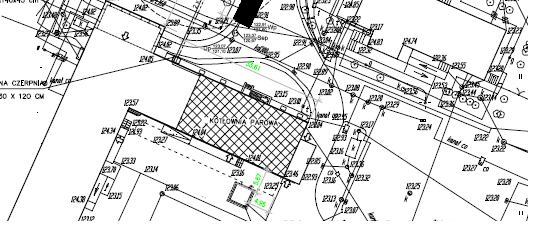 Lokalizacja kotłowni w bud nr 1 cz. IIIokreśla miejsce montażu wymienników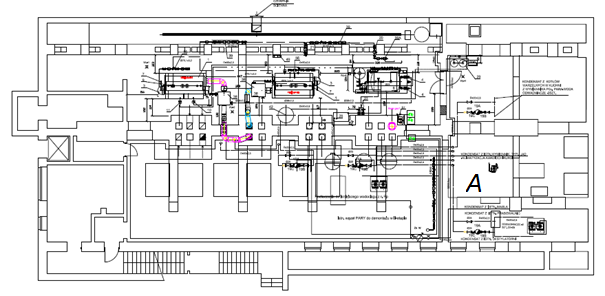 Przykładowy schemat do sterownia wymiennikami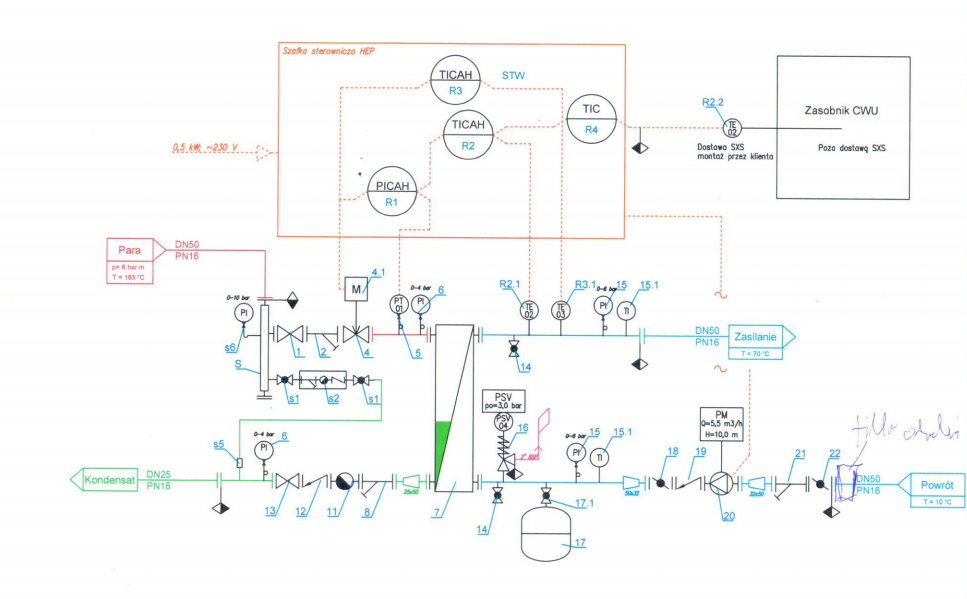 Audyty energetyczne i projekt na istniejącą kotłownię – do wzglądu w siedzibie Zamawiającego 7.  Założenia realizacyjne w zakresie instalacji sanitarnych:Wykonać inwentaryzację istniejących instalacji i sieci dla potrzeb projektowych dla w/w obiektów , dokonać ich oceny w zakresie przydatności do zabezpieczenia nowych potrzeb funkcjonalnych obiektu,Wykonać w niezbędnym zakresie roboty budowlane  wynikające z zakresu  wymiany, montażu  instalacji rurowej oraz sieciowej ,obiegi podłączyć do istniejących  rozdzielaczy umieszczonych w pomieszczeniu węzła i na korytarzu  w piwnicy budynku nr 1Przewody prowadzić w otulinie termicznej „Termaflex”. mocować w uchwytach z wkładką dystansową umożliwiającą przesuwanie, (grubości izolacji określi projekt wykonawczy).Wydłużanie termiczne wynikłe z rozszerzalności materiału niwelować  za pomocą kompensacji naturalnej.W przypadku długich ciągów należy zabudować kompensatory mieszkowe. Należy przewidzieć odpowiednie otuliny i zwrócić uwagę przy przechodzeniu przez przegrody budowlane.Rozwiązania techniczne przyjęte w projekcie  branży sanitarnej uzgodnić w zakresie spełnienia wymogów  ppoż, BHP, -epid i ergonomii,8. Założenia i wymagana w zakresie wykonania dokumentacji       projektowo – kosztorysowej Prace przygotowawcze – poprzedzające opracowanie dokumentacji projektowej dokonanie wizji lokalnej pomieszczeń i terenu przyległego  wykonanie inwentaryzacji wszystkich pomieszczeń i elementów objętych przedmiotem zamówienia,   przeprowadzenie analizy istniejącego  stanu technicznego w zakresie przedmiotu     opracowania, w celu  możliwości osiągnięcia efektów oczekiwanych przez    Zamawiającego, dokonanie oceny stanu technicznego w  niezbędnym zakresie:e)  ustalenie miejsca lokalizacji urządzeń f)  dokonanie uzgodnień w ww. zakresie z użytkownikami: Kierownik  Sekcji Utrzymania Ruchu Specj. Ds. Inst. Sanitarnych Sekcji Utrzymania Ruchu   Specj. Ds. Inst. Sanitarnych Działu Inwestycji2)    Wymogi zamawiającego w stosunku do opracowań przedprojektowych         i projektowychPo dokonaniu analizy istniejącego  stanu technicznego Wykonawca uzgodni koncepcję z Inwestorem.Inwestor zastrzega sobie prawo odstąpienia od wykonania dokumentacji projektowej bez roszczeń finansowych ze strony Wykonawcy w przypadku nie zatwierdzenia koncepcji inwestycji przez Inwestora. Zamawiający wówczas zapłaci tylko za wykonane elementy dokumentacji. 3).  Projekty wykonawcze we wszystkich branżach powinny:  Zawierać koordynację całości robót niezbędnych a wynikających z funkcji i potrzeb. Projekt musi być skoordynowany technicznie i uzgodniony między branżami. Zawierać potwierdzenia sprawdzenia rozwiązań projektowych w zakresie wynikającym z przepisów. Wszystkie  strony i arkusze projektu oraz załączniki do projektu powinny być opatrzone numeracją. Części projektu wykonawczego (branże) powinny być odrębnie oprawione, a załączniki mieć numerację zgodnie ze spisem zawartości tego produktu. Być sporządzone w czytelnej technice graficznej, oprawione w sposób uniemożliwiające dekompletację projektu. Oprócz papierowej formy dokumentacji opracowania należy dostarczyć w formie elektronicznej – oddzielnie część rysunkową z opisami, oddzielnie kosztorysy inwestorskie z przedmiarami robót w formacie i rozszerzeniu plików w wersjach oryginalnych. Strona tytułowa dokumentacji projektowej, bez względu na tryb udzielania zamówienia publicznego oraz obowiązek uzyskania pozwolenia na budowę musi zawierać w szczególności:- Nazwę nadaną zamówieniu przez Zamawiającego,- adres obiektu budowlanego, którego dotyczy dokumentacja projektowa,- w zależności od zakresu robót budowlanych objętych przedmiotem zamówienia – nazwy i kody: grup robót, klas robót i kategorii robót,- nazwę i adres zamawiającego,- spis zawartości dokumentacji projektowej,- nazwę i adres podmiotu wraz z imionami i nazwiskami  osób opracowujących części składowe dokumentacji projektowej oraz datę opracowania,- posiadać oświadczenie projektantów i sprawdzających stwierdzające Wykonanie projektu zgodnie z obowiązującymi przepisami oraz zasadami wiedzy technicznej,4).  Przedmiary Robót (włączone w Kosztorysy Inwestorskie) przedmiary robót należy sporządzić zgodnie z Rozporządzeniem Ministra Infrastruktury z dnia 02.09 2004 r. ( Dz. U nr 202 poz. 2072) w sprawie szczegółowego zakresu i formy dokumentacji projektowej, specyfikacji technicznych wykonania i odbioru robót budowlanych oraz programu funkcjonalno – użytkowego. Przedmiary robót należy sporządzić na podstawie:- Projektów wykonawczych,- Założeń wyjściowych do kosztorysowania, Opracowanie przedmiaru robót winno składać się z karty tytułowej, spisu działów przedmiaru robót i tabeli przedmiaru robót. Karta tytułowa przedmiaru robót winna zawierać następujące informacje:- Nazwę nadaną zamówienia przez zamawiającego- W zależności od zakresu robót budowlanych objętych przedmiotem zamówienia nazwy i kody grup robót, klas robót i kategorii robót- Adres obiektu budowlanego- Nazwę i adres zamawiającego- Datę opracowania przedmiaru Spis działów przedmiaru robót powinien przedstawiać podział wszystkich robót budowlanych, jakie muszą być wykonane w danym obiekcie na grupy  według Wspólnego Słownika Zamówień  dla każdej pozycji przedmiotu robót należy podać następujące informacje:- Numer pozycji przedmiaru- Kod pozycji przedmiaru określony zgodnie z systematyką robót lub na podstawie wskazanych publikacji zawierających kosztorysowe normy nakładów rzeczowych- Nazwę i opis pozycji przedmiaru oraz obliczenia ilości jednostek dla każdej pozycji przedmiarowej- Jednostkę miary, której dotyczy pozycja przedmiaru- Ilość jednostek miary pozycji przedmiaru- Podanie przy każdej pozycji przedmiarowej miejsca usytuowania robót, celem umożliwienia sprawdzenia obmiaru robót z projektem- Ilość jednostek miary podane w przedmiarze powinny być wyliczone na  podstawie rysunków w dokumentacji projektowej, wyłącznie w sposób zgodny z zasadami podanymi w specyfikacjach technicznych wykonania i odbioru robót budowlanych.- Przedmiary robót wykonać w formie elektronicznej- Niezbędne usługi typu np. koszty składowania gruzu, przewidywać w osobnych pozycjach  kosztorysu inwestorskiego.- Oprócz wydruków przedmiarów robót, opracowania te należy dostarczyć również w formie elektronicznej (płyta CD).5). Kosztorysy inwestorskie Kosztorysy inwestorskie winny być sporządzone zgodnie z Rozporządzeniem Ministra Infrastruktury z dnia 18 maja 2004 r. w sprawie określenia metod i podstaw sporządzenia kosztorysu inwestorskiego, obliczenia planowanych kosztów prac projektowych oraz planowanych kosztów robót budowlanych określonych w programie funkcjonalno-użytkowym - Dz. Nr 130, poz. 1389 z 2004 r. Kosztorysy inwestorskie należy wykonać metodą kalkulacji szczegółowej  Kosztorysy inwestorskie wykonać w formie elektronicznej  Opracowania winny być też dostarczone w formie elektronicznej (płyta CD), Kosztorysy inwestorskie nie mogą być udostępniane osobom trzecim.6)  Wersja elektroniczna opracowania.Oprócz wersji papierowej opracowań projektowych należy dołączyć wersję elektroniczną tych opracowań na oddzielnych nośnikach:a).	projekt wykonawczyb).	część przedmiarową c).	kosztorysy inwestorskie 9. Wymagania ogólne. W rozwiązaniach projektowych należy stosować wyroby budowlane, urządzenia i materiały dopuszczone do obrotu i powszechnego stosowania w budownictwie.Dokumentacja projektowa powinna określać parametry techniczne i wymagania funkcjonalne zastosowanych urządzeń i materiałów lub podawać przykładowo kilka nazw handlowych tych wyrobów, które spełniają parametry techniczne wymagane przez projektantów.Wykonawca opracowujący dokumentację projektową zobowiązany jest do trzykrotnego zorganizowania rady technicznej z udziałem Zamawiającego                          i użytkownika: pierwsze - po rozpatrzeniu PF-U istotnych warunków zamówienia, przeprowadzeniu wizji lokalnej, wykonaniu oceny technicznej, wykonanej inwentaryzacji obiektu oraz opracowaniu programu inwestycji,  drugie - po sporządzeniu koncepcji programowo-przestrzennej przedstawiającej szczegółowe rozwiązania projektowe, trzecie - po opracowaniu projektów wykonawczych, przed sporządzeniem przedmiarów i kosztorysów inwestorskich Jednostka Projektowa wykonująca dokumentację zobowiązana jest uzgodnić z Zamawiającym, podczas trzeciego posiedzenia rady technicznej, założenia wyjściowe do kosztorysowania.Jednostka Projektowa opatrzy dokumentację pisemnym oświadczeniem, że dostarczona dokumentacja projektowa jest kompletna, wykonana zgodnie z umową, specyfikacją istotnych   warunków zamówienia, Programem funkcjonalno-użytkowym oraz  obowiązującymi przepisami i normami i jest kompletna.Załączony wykaz opracowań oraz pisemne oświadczenie, o którym mowa wyżej stanowią integralną część dokumentacji. Oraz oświadczenie o przekazaniu praw autorskich na rzecz ZamawiającegoPo wygaśnięciu okresu rękojmi Jednostka Projektowania przekaże nieodpłatnie Zamawiającemu lub osobie przez niego wskazanej transparenty tj. kopie odtwarzalne rysunków wchodzących w skład dokumentacji projektowej lub inne nośniki, informacji dotyczące przedmiotu zamówienia.W ramach wynagrodzenia zaproponowanego w ofercie Jednostka Projektowania pokryje koszty uzyskania niezbędnych uzgodnień, opinii, danych technicznych itp.9) Dokumentem potwierdzającym dostarczenie przez Jednostkę Projektowania przedmiotu zamówienia jest „Protokół zdawczo-odbiorczy dokumentacji", w którym wymienione zostaną przekazane elementy dokumentacji oraz ilość egzemplarzy.10) Dokumentem upoważniającym Jednostkę Projektowania do wystawienia faktury za wykonanie przedmiotu zamówienia są zatwierdzony przez Zamawiającego protokół przyjęcia kompletnej dokumentacji projektowej.Zamawiający zorganizuje spotkanie w terminie do 30 dni od daty dostarczenia bezusterkowego i kompletnego opracowania przedmiotu zamówienia.W posiedzeniu bierze udział przedstawiciel Jednostki Projektowania, gdzie Zamawiający rozstrzyga, czy przedłożone opracowanie nie posiada wad. W przypadku bezusterkowego przyjęcia przedmiotu umowy, za datę jego przekazania Zamawiającemu przyjmuje się datę spisania protokółu zdawczo-odbiorczego dokumentacji. W przypadku stwierdzenia wad, Zamawiający w protokóle wyznacza termin usunięcia wad. Poprawiony przedmiot umowy Zamawiający odbiera spisując „Protokół komisyjnego odbioru poprawionego przedmiotu umowy". Data tego protokółu traktowana jest jako data faktycznej realizacji umowy przez Wykonawcę, co skutkuje naliczeniem kar umownych za zwłokę w wykonaniu przedmiotu umowy. Z ilości dni opóźnienia odlicza się liczbę dni od dnia podpisania „Protokółu zdawczo - odbiorczego dokumentacji" do okresu potrzebnego na weryfikację otrzymanego przedmiotu umowy.10. Wymagane opinie do projektu budowlanego.Opracowana dokumentacja projektowa powinna zawierać wszystkie wymagane opinie, w tym między innymi: z rzeczoznawcą ppoż. wybranym przez projektanta. O fakcie uzgodnienia powiadomić Delegaturę Wojskowej Ochrony Przeciwpożarowej – wzór zawiadomienia (posiada inwestor) 50 - 984 Wrocław, ul. Gajowicka118, z rzeczoznawcą bhp wybranym przez projektanta, Delegaturę Wojskowego Inspektoratu Gospodarki Energetycznej Wrocław11. Wymagania dotyczące wyceny zamówienia.Wycena wszystkich elementów dokumentacji objętej niniejszym programem ma być załączona do oferty na wykonanie zamówienia według dowolnie wybranej podstawy wyceny i musi zapewniać kompletne wykonanie zamówienia. 12.  Założenia i wymagania w zakresie sprawowania nadzoru autorskiego;Podstawowe obowiązki projektanta wynikają z Art. 20 i 21 Ustawy z dnia 7 lipca 1994r. (Dz. U.2016.290) Prawo Budowlane.Dodatkowo w ramach sprawowania nadzoru autorskiego projektant zobowiązany jest do wykonania następujących czynności:a) udziału w naradach technicznych i komisjach organizowanych przez Zamawiającego,b)  udziału w odbiorach częściowych, zanikowych i odbiorze końcowym.c) nieodpłatnego dokonywania zmian w dokumentacji projektowej w sytuacjach wymagających tego działania.d) poprawiania błędów projektowych, likwidację kolizji między branżami,              uzupełnienia rysunków, detali bądź opisu technologii wykonania nie zawartych w dokumentacji autorskiej w terminie podanym przez Zamawiającego. e)  Sprawowanie nadzoru autorskiego kończy Oświadczenie projektanta o zgodności stanu realizacji budowy z opracowanymi i zaakceptowanymi projektami. Oświadczenie takie składa delegowany przez Wykonawcę projektant do prowadzenia nadzoru autorskiego najpóźniej w dniu zgłoszenia robót do odbioru końcowego. W ramach nadzoru autorskiego Wykonawca zobowiązany jest do wizytowania placu budowy minimum 1 raz na 2 tygodnie, a także do:- Stwierdzania w toku wykonywania robót budowlanych zgodności realizacji z projektem.- Uzupełniania szczegółów dokumentacji projektowej oraz wyjaśniania wykonawcy robót budowlanych wątpliwości powstałych w toku realizacji tych robót.- Udziału w naradach technicznych. Przyjmuje się, że liczba pobytów projektanta(ów) na budowie wynikać będzie z uzasadnionych potrzeb określonych każdorazowo przez Zamawiającego lub występującego w jego imieniu inspektora nadzoru - Udziału w odbiorze końcowym inwestycji.13.  Sposób rozliczenia przedmiotu zamówienia, warunki płatnościZapłata wynagrodzenia na rzecz Wykonawcy nastąpi przelewem na rachunek Wykonawcy na podstawie faktur VAT wystawionych w terminach określonych w § 3 ust. 1  Umowy w trzech etapach:Za etap projektowy na podstawie „Protokołu zdawczo-odbiorczego”                                za opracowanie:-  „koncepcji programowo-przestrzennej”; -  wielobranżowych Projektów Wykonawczych;           -  kosztorysów inwestorskich wraz z przedmiarami robót.2) za sprawowanie nadzoru autorskiego po odbiorze wykonanych robót i uzyskaniu pozwolenia na użytkowanie;3)  za etap realizacyjny14.  Realizacja – zasady prowadzenia robót, sposób rozliczenia, wymaganiaInformacje o terenie budowy. Charakterystyka trenu budowy.Budynek, w którym przewidziano prace przebudowy zlokalizowany jest na terenie szpitala (teren zamknięty). Dojazd do terenu budowy będzie odbywał się na podstawie listy osób upoważnionych, zgłoszonych i oddelegowanych do realizacji zadania, bramą główną szpitala z ulicy R. Weigla drogą wewnętrzną utwardzoną o długości około 200 m.   Szczegółowy harmonogram robót dotyczący w/w prac Wykonawca opracuje wyprzedzająco na 2 tygodnie przed rozpoczęciem prac, dając możliwość na przygotowania przyległych pomieszczeń do nieprzerwanej pracy podczas wykonywania robót modernizacyjnych. Plac budowy zlokalizowany jest przy drogach wewnętrznych. Przyległy teren jest utwardzony.   Obowiązki Wykonawcy:1). W terminie 3 dni roboczych od dnia zawarcia umowy Wykonawca ma obowiązek     przedstawić Zamawiającemu zaktualizowany „Harmonogram robót i finansowania”                   w  odniesieniu do terminu zawarcia umowy ;2). Przed  przystąpieniem do czynności projektowych w terminie 3 dni roboczych od dnia zawarcia umowy Wykonawca ma obowiązek przedstawić Zamawiającemu: Oświadczenie osoby pełniącej funkcję kierownika zespołu projektowego odpowiedzialnego za jakość i terminowość wykonania dokumentacji projektowej; Tabelaryczne zestawienie składu zespołu projektowego z podaniem: nr weryfikacyjnego uprawnień, nr  weryfikacyjnego zaświadczenia członkostwa              w  Izbie Inżynierów Budownictwa, nr telefonu/adres e-mailowy, określenie zasad współpracy (Umowa, zlecenie, oświadczenie o zakresie Współpracy itp.).3). Przed przystąpieniem do robót realizacyjnych w terminie 3 dni roboczych od daty  przekazania Zamawiającemu Projektów Wykonawczych i Kosztorysów Inwestorskich wraz                z „protokołami zdawczo-odbiorczymi” przedstawić Zamawiającemu: Oświadczenie osoby pełniącej podczas realizacji robót funkcję Kierownika budowy lub Kierownika robot, uprawnienia tych osób oraz poświadczenie                   o przynależności do Izby Inżynierów Budownictwa oraz Oświadczenie o podjęciu obowiązków Kierownika Budowy. wykaz zespołów roboczych, ich kwalifikacje i przygotowanie zawodowe                    i praktyczne;wykaz osób odpowiedzialnych za jakość i terminowość wykonania branżowych robót;dokument potwierdzający ubezpieczenie placu budowy;4). Trwałe oddzielenie i oznakowanie przez Wykonawcę w ramach organizacji placu budowy części obiektu objętego przedmiotem umowy od pozostałych pomieszczeń będących                         w użytkowaniu, zabezpieczenie przed osobami trzecimi, utrzymanie czystości na terenie budowy i w miejscu składowania materiałów przewidzianych do wbudowania lub materiałów rozbiórkowych, bezwzględne przestrzeganie przepisów BHP i przeciwpożarowych oraz organizacja we własnym zakresie kontenerowego zaplecza socjalno-bytowego w miejscu wskazanym przez Zamawiającego;5). Wykonanie na koszt własny zasilania placu budowy w energię elektryczną z licznikami poboru energii lub przedstawienie kalkulacji ryczałtowej poboru energii elektrycznej, wody dla wykonania przedmiotowego zadania od miejsc przyłączy wskazanych przez Zamawiającego zgodnie z protokołem przekazania placu budowy;6). Protokolarnie przyjęcie placu budowy w terminie 3 dni roboczych od daty zawarcia umowy i przystąpienie do realizacji przedmiotu umowy w czasie 3 dni roboczych od dnia jego przekazania „protokołem przekazania placu budowy” wg zaktualizowanego po zawarciu umowy „Harmonogramu rzeczowo - finansowego”. 7). W czasie prowadzonych robót przestrzegać szczegółowych warunków robót opracowanych w Programie Funkcjonalno – Użytkowym [PF-U] stanowiącym integralną część umowy;8). Prowadzić roboty ze szczególnie należytą starannością zgodnie z wymogami Prawa Budowlanego, sztuki budowlanej, technologii określonej w założeniach PF-U; 9). Realizować przedmiot umowy czasowo i rzeczowo zgodnie z przyjętym przez Zamawiającego „Harmonogramem robót i finansowania”;10). Stosować materiały, urządzenia i wyposażenie spełniające wymogi zawarte w PF-U; 11). W czasie realizacji sukcesywnie przekazywać Zamawiającemu przed ich zastosowaniem                i wbudowaniem Wniosek Materiałowy do zatwierdzenia przez Zamawiającego wraz  wymaganymi Krajowe Oceny Techniczne na planowane do wbudowania materiały                            i technologie; 12). Równolegle z prowadzeniem robót realizacyjnych tworzyć dokumentację fotograficzną                  z wykonanych robót, w celu przekazania jej Zamawiającemu; 13). Prowadzić roboty zgodnie z przepisami BHP, ppoż. i utrzymywać teren i plac budowy                       w należytym porządku, zapewniając bezpieczne funkcjonowanie pozostałym częściom budynku i terenu kompleksu szpitalnego;14). Zgłaszać oraz sporządzać na bieżąco protokoły z realizacji przy udziale Inspektorów Nadzoru Inwestorskiego na:a) roboty ulegające zakryciu (zanikające), roboty częściowe; b) montaż i odbiór instalacji i urządzeń technicznych; c) rozruch technologiczny;oraz zakończenie realizacji umowy zgodnie z zapisami PF-U; 15). Usuwać w trybie pilnym na własny koszt i własnym staraniem uzgadniając                                z Zamawiającym sposób usunięcia powstałych szkód wynikłych z przyczyn leżących po stronie Wykonawcy w trakcie realizacji prac; 16). Niezwłocznie poinformować Zamawiającego o konieczności wykonania robót dodatkowych, w celu podjęcia przez niego działań zgodnych z obowiązującymi procedurami         i przepisami Ustawy Prawa Zamówień Publicznych; 17). Transportować materiały na miejsce prowadzonych robót w sposób nie zakłócający pracy szpitala;18). Pozostawić uprzątnięty teren budowy i zagospodarowany zgodnie ze stanem istniejącym przed przystąpieniem do realizacji przedmiotu umowy;19). Wyprzedzająco i na co najmniej 7 dni wcześniej  zgłaszać Zamawiającemu konieczność wyłączenia zasilania w media na okres przepięcia lub wpięcia (włączenia) nowo wykonanych instalacji, w celu zawiadomienia użytkowników o planowanych wyłączeniach, nadzorować                  i koordynować ich wykonanie;    20).  Wykonawca odpowiedzialny jest za przekazanie Zamawiającemu dokumentacji tj.:   a) protokołów odbiorów robót zanikających i ulegających zakryciu, odbiorów częściowych oraz protokołu odbioru końcowego;b) wyników prób, opracowań, ekspertyz oraz innych opinii lub dokumentów, jeżeli                w trakcie realizacji przedmiotu umowy zaszła potrzeba ich wykonania ze względu na istotne znaczenie;c) oświadczenia kierownika budowy o doprowadzeniu do porządku zgodnego                     ze stanem zastanym terenu budowy i  terenu przyległego, a także dróg wewnętrznych           i zewnętrznych w przypadku korzystania z nich;d) Krajowych Ocen Technicznych zgodnie z art. 9, ust. 1 ustawy o wyrobach budowlanych z dnia 16 kwietnia 2004 r. (tj. Dz. U. z 2016r. poz. 1570) na wbudowane materiały i zastosowane technologie;e) powykonawczej sporządzonej w 2 egz. na bazie wielobranżowych Projektów Wykonawczych z naniesionymi zmianami zaistniałymi w trakcie realizacji robót a nie odstępującymi w sposób istotny od przyjętych rozwiązań uzgodnionych                                 z DWIGE, obejmującą wszystkie wykonane roboty zaakceptowane przez nadzór autorski i przedstawiciela Zamawiającego;21). Wykonawca w imieniu Zamawiającego zobowiązuje się uzyskać dopuszczenie do użytkowania, o którym mowa w §2 ust.2 pkt. 1) d) umowy.22). Zapewnić przebieg realizacji przedmiotu umowy z należytą starannością oraz bez zakłóceń w funkcjonowaniu pozostałych części użytkowanych;
23).  W razie wystąpienia zaniedbań, bądź niewłaściwej organizacji pracy przez Wykonawcę zobowiązuje się on do usunięcia powstałych ewentualnych uszkodzeń lub zakłóceń                            w działalności szpitala w trybie niezwłocznym na własny koszt;  24)  W przypadku braku możliwości opomiarowania strony ustalą stawkę ryczałtową. 25)  Wykonawca prowadzić będzie prace w sposób jak najmniej uciążliwy dla otoczenia w godzinach od 7.00 do 21.00 od poniedziałku do soboty, a także powiadomi użytkowników przylegających do placu budowy pomieszczeń o rozpoczęciu prac, a w szczególności prac uciążliwych w czasie ich prowadzenia na 2 dni przed ich rozpoczęciem.Obowiązki ZamawiającegoPisemne powiadomienie o powstałych wadach w okresie zapewnienia przez Wykonawcęserwisu gwarancyjnego dla wykonanych robót i w trakcie rękojmi w ciągu 14 dni od daty ichujawnienia na numer tel./fax ………………….. Wykonawca zobowiązany jest do usunięciaujawnionych wad w terminie do 14 dni od daty pisemnego zgłoszenia Zamawiającego.W przypadku odmowy przez Wykonawcę usunięcia wad, Zamawiający powtórnie wezwieWykonawcę do usunięcia wad wyznaczając 7-dniowy termin, a po jego upływie jest  uprawniony do odstąpienia od umowy.Wydłużenie terminu, o którym mowa w ust. 1 może nastąpić jedynie na pisemny wniosekWykonawcy i za zgodą Zamawiającego.Protokolarnie przekazać Wykonawcy teren budowy w terminie 3 dni od dnia zawarcia umowy i wyznaczyć miejsce na teren placu budowy; Przekazać Wykonawcy Pełnomocnictwa do wykonywania czynności w imieniu Zamawiającego.   Dokonać protokolarnego odbioru robót wymienionych w §2 ust.2 pkt. 1) a)-d) w terminie 2 dni od daty pisemnego powiadomienia Zamawiającego na nr fax. …………. przez Wykonawcę o ich zakończeniu, a odbioru końcowego w ciągu 7 dni;Zapewnić należyty front robót określony w „Harmonogramie robót i finansowania”;Wskazać punkty poboru niezbędnych mediów na czas budowy, od których Wykonawca nawłasny koszt wykonać przyłącza tymczasowe i ich opomiarowanie, a po zakończeniu realizacji przedmiotu umowy uregulować należności za ich zużycie wg odczytu licznika;Wypłacić Wykonawcy wynagrodzenie w terminie i na warunkach określonych w niniejszej umowie;W czasie przekazania terenu zamawiający przekaże wykonawcy:Dokumentacje technicznąKopie uzgodnień i zezwoleń uzyskanych w czasie przygotowania robót do realizacji przez Zamawiającego dla umożliwienia prowadzenia robót15.  Organizacja robót.Wykonawca przed przystąpieniem do robót zobowiązany jest do przekazania Zamawiającemu następujących dokumentów:projekt organizacji robót zawierający:-   organizację wykonania robót, terminy i sposób prowadzenia robót-   projekt zagospodarowania zaplecza wykonawcy      -   organizację ruchu na budowie wraz z oznakowaniem dróg       -   wykaz zespołów roboczych, ich kwalifikacje i przygotowanie praktyczne      -   wykaz podstawowego personelu do wykonywania samodzielnych funkcji                przy realizacji robót, odpowiedzialnych za jakość i terminowość wykonania          poszczególnych robótb)   szczegółowy harmonogram robót i finansowania      c)    plan bezpieczeństwa i ochrony zdrowia opracowany zgodnie z wymaganiami Ustawy Prawo Budowlaneprogram zapewnienia jakości przedstawiający system (procedurę) proponowanej kontroli i sterowania jakością wykonywanych robót. Określać proponowany postęp prac w  ujęciu tygodniowym przez okres trwania umowy.Wykonawca winien przewidzieć realizację czynności i prowadzenie robót w wydłużonym czasie pracy w soboty i niedziele w pomieszczeniach bezpośrednio przyległych (sąsiednich) do placu budowy  w razie konieczności realizacji robót prowadzonych poza przekazanym placem budowy a niezbędnych do wykonania w sąsiednich pomieszczeniach nie możliwych do wyłączenia z funkcjonowania  w godzinach pracy od 7.00 do 21.00 od poniedziałku do soboty.  16.   Ochrona i utrzymanie terenu i placu budowy oraz organizacja ruchu Wykonawca będzie odpowiedzialny za ochronę placu budowy oraz wszystkich materiałów i elementów użytych do realizacji robót od chwili rozpoczęcia do ostatecznego odbioru robót. Przez cały ten okres urządzenia lub ich elementy będą utrzymane w sposób satysfakcjonujący Zamawiającego, który może wstrzymać realizację robót, jeśli w jakimkolwiek czasie wykonawca zaniedba swoje obowiązki konserwacyjne.	W trakcie realizacji robót wykonawca dostarczy, zainstaluje i utrzyma wszystkie niezbędne, tymczasowe zabezpieczenia ruchu i urządzenia  takie jak: bariery, sygnalizacje ruchu, znaki drogowe itp. żeby zapewnić bezpieczeństwo całego ruchu kołowego i pieszego. 	Wszystkie znaki drogowe, bariery i inne urządzenia zabezpieczające muszą być zaakceptowane przez zamawiającego.    	Wykonawca będzie także odpowiedzialny do czasu zakończenia robót za utrzymanie wszystkich reperów i innych znaków geodezyjnych istniejących na terenie budowy i w razie ich uszkodzenia lub zniszczenia do odbudowy na własny koszt.przed rozpoczęciem robót wykonawca umieści w miejscach i w ilościach określonych przez zamawiającego tablice podające informacje o zawartej umowie zgodnie z Rozporządzeniem z 15 grudnia 1995 wydanym przez Ministra Gospodarki Przestrzennej i Budownictwa.   17.  Ochrona własności i urządzeń.Wykonawca jest odpowiedzialny za ochronę istniejących urządzeń i instalacji naziemnych i podziemnych znajdujących się w obrębie placu budowy takich jak rurociągi i kable itp. Przed rozpoczęciem robót wykonawca spowoduje, żeby te instalacje i urządzenia zostały właściwie oznaczone  i zabezpieczone przed uszkodzeniem w takcie realizacji robót.                        W przypadku gdy nastąpi konieczność płożenia instalacji i urządzeń podziemnych                             w granicach placu budowy, wykonawca ma obowiązek poinformować Zamawiającego                        o zamiarze rozpoczęcia robót w tym zakresie.  Wykonawca niezwłocznie poinformuje zamawiającego o każdym przypadkowym uszkodzeniu instalacji lub urządzeń zlokalizowanych w obrębie placu budowy i będzie współpracował przy usunięciu uszkodzeń udzielając wszelkiej możliwej pomocy, która będzie niezbędna do usunięciu uszkodzeń. 18.   Ochrona środowiska w trakcie realizacji robótW trakcie realizacji zadania wykonawca jest zobowiązany znać i stosować się do przepisów zawartych w  publikacjach prawnych w zakresie ochrony środowiska naturalnego. W okresie realizacji aż do momentu zakończenia robót, wykonawca będzie stosował niezbędne przepisy i normatywy w zakresie ochrony środowiska w obrębie placu budowy i poza jego terenem unikając działań szkodliwych dla innych jednostek i użytkowników tego terenu w zakresie ochrony od zanieczyszczeń instalacji podziemnych, gleby, wód, hałasu. 19.  Bezpieczeństwo i ochrona zdrowia.Wykonawca dostarczy na budowę i będzie utrzymywał wyposażenie konieczne dla zapewnienia bezpieczeństwa, a pracowników wyposaży w wymaganą odzież i środki ochrony zdrowia. Zapewni wyposażenie w urządzenia socjalne. Koszty tej ochrony wliczone są                    w cenę umowy.Wykonawca będzie stosował się do przepisów prawnych obowiązujących w zakresie bezpieczeństwa przeciwpożarowego. Będzie stale utrzymywał w poprawnym stanie i zgodnie z zaleceniami przepisów bezpieczeństwa przeciwpożarowego na placu budowy, we wszystkich posiadanych urządzeniach,  maszynach i pojazdach oraz pomieszczeniach magazynowych.Materiały łatwopalne będą przechowywane zgodnie z przepisami przeciwpożarowymi, W bezpiecznej odległości od budynków i składowisk, w miejscach niedostępnych dla osób trzecich.         Wykonawca będzie odpowiedzialny za wszelkie straty spowodowane w wyniku pożaru, który powstałby w czasie realizacji robót lub został spowodowany przez któregokolwiek                    z jego pracowników.W trakcie realizacji robót wykonawca będzie stosował się do wszystkich obowiązujących przepisów i wymagań w zakresie bezpieczeństwa i ochrony zdrowia. W tym celu w ramach prac przygotowawczych do realizacji robót, zgodnie z wymogami Ustawy - Prawo Budowlane jest zobowiązany opracować i przedstawić do realizacji zamawiającemu Program Zapewnienia Bezpieczeństwa i Ochrony Zdrowia (BIOZ) Na jego podstawie musi zapewnić, by personel nie pracował w warunkach niebezpiecznych i szkodliwych dla zdrowia i nie spełniających odpowiednich wymagań sanitarnych. 20.  Wymogi dotyczące właściwości materiałów, wyrobów budowlanychi   urządzeńŹródła uzyskiwania materiałów, wyrobów i urządzeńPrzy wykonywaniu robót budowlanych Wykonawca stosować będzie materiały wyroby budowlane zgodnie z przedmiotem zamówienia, spełniające wymogi zawarte w Ustawie                   z dnia 16 kwietnia 2004r o wyrobach budowlanych (Dz.U. z 2016 poz. 1570).     Wszystkie wbudowane materiały i urządzenia instalowane w trakcie wykonywania robót muszą być zgodne z wymogami określonymi w specyfikacji technicznej. Na materiały            i wyroby przeznaczone do wbudowania wykonawca zobowiązany jest na dwa tygodnie przed użyciem przedstawić do akceptacji zamawiającemu aprobaty techniczne, atesty dopuszczające je do stosowania w  obiektach użyteczności publicznej i obiektach służby zdrowia oraz informację o źródle produkcji.      Wykonawca jest zobowiązany do dostarczania atestów otrzymanych z zatwierdzonego źródła dla każdej dostawy udowadniając, że nadal spełniają one wymagania specyfikacji.      W przypadku stosowania materiałów lokalnych, pochodzących z jakiegokolwiek miejscowego źródła, włączając te, które zostały wskazane przez zamawiającego przed rozpoczęciem wykorzystywania tego źródła wykonawca ma obowiązek dostarczania zamawiającemu wszystkich wymaganych dokumentów pozwalających na jego prawidłowa eksploatacji. Stosowania materiałów pochodzących z lokalnych źródeł wymaga akceptacji Zamawiającego.Atesty materiałów i urządzeńWszystkie materiały i urządzenia instalowane w trakcie wykonywania robót winny być zgodne z wymaganiami określonymi w niniejszej Specyfikacji Technicznej.Wbudowane materiały i urządzenia mają posiadać atesty producenta poparte wynikami badań.W przypadku braku atestów lub stwierdzenia niezgodności właściwości przewidzianych do użycia materiałów i urządzeń z wymaganymi zawartymi w specyfikacji nie zostaną one przyjęte do wbudowania. Takie materiały i urządzenia muszą być usunięte z placu budowy. Wbudowane materiały i urządzenia niezgodne  wymaganiami specyfikacji i norm powodują odrzucenie robót, ich nie przyjęcie i nie zapłacenie – zakwalifikowanie jako wadliwe wykonane roboty.	Przechowywania i składowanie materiałów i urządzeńZa dostarczony sprzęt, materiały i urządzenia na plac budowy odpowiada Wykonawca, który zobowiązany jest do zabezpieczenia go przed uszkodzeniem, kradzieżą itp. Musi utrzymać ich jakość i właściwości w takim stanie jaki jest wymagany w chwili wbudowania lub montażu. Musza one w każdej chwili być dostępne do przeprowadzenia przez zamawiającego inspekcji aż do momentu kiedy zostaną wbudowane.Tymczasowe tereny przeznaczone do składowania materiałów i urządzeń będą zlokalizowane w obrębie placu budowy w miejscach uzgodnionych z Zamawiającym.	Materiały zamienne	Materiały i urządzenia zamiennie inne niż przewidziane w projekcie stosowane mogą zostać dopuszczone do zastosowania (wbudowania) w przypadku uzyskania zgody Zamawiającego i przedłożeniu odpowiednich certyfikatów i atestów. Zgodę zamawiającego należy uzyskać co najmniej na 2 tygodnie przed ich użyciem.21.  Zaplecze dla potrzeb wykonawcyWykonawca zorganizuje na terenie budowy obiekty zaplecza budowy na potrzeby:biura kierownika budowyszatni dla pracownikówpomieszczenia socjalnegomagazynu na materiałyogrodzenia terenuWyżej wymienione elementy zaplecza winna cechować estetyka Wykonawca wykona projektzaplecza i uzyska jego akceptację, który ponosi wszystkie koszty związane z jego budowa i likwidacją. 22.   Kody CPV Kod CPV       Słownik główny 71220000-6 - Usługi projektowania 71320000-7 - Usługi inżynieryjne w zakresie projektowania45300000-0 - Roboty instalacyjne w budynkach45310000-3 - Roboty instalacyjne elektryczne45331000-6 - Instalowanie urządzeń grzewczych, wentylacyjnych i klimatyzacyjnych45330000-9 - Roboty instalacyjne wodno-kanalizacyjne i sanitarne23.  Sprzęt i maszyny.Wykonawca jest zobowiązany do używania sprzętu jedynie takiego, który nie spowoduje niekorzystnego wpływu na jakość wykonywanych robót i na otoczenie.Wykonawca poda wykaz podstawowego sprzętu, maszyn i narzędzi niezbędnych                      do wykonania zadania Zamawiający zaaprobuje każdy proponowany sprzęt zastępczy jedynie                w przypadku, gdy wydajność i jakość proponowanego sprzętu zastępczego jedynie w przypadku gdy wydajność i jakość proponowanego sprzętu, będą takie same lub wyższe niż sprzętu wymienionego w wykazie. Sprzęt używany winien być zadeklarowany  w ofercie.Sprzęt, maszyny, urządzenia i narzędzia nie gwarantujące zachowania wymaganych                       i warunków normy i nie zapewniające bezpieczeństwa dla pracowników oraz otoczenia                     i środowiska zostaną przez Zamawiającego zdyskwalifikowane i nie dopuszczone do robót.24.  Transport.Wjazd pojazdów dostawczych na teren Zamawiającego może odbywać się po przedstawieniu wykazu sprzętu (pojazdów) i osób realizujących zadanie. Wjazd samochodów osobowych na teren szpitala jest odpłatny – należy sporządzić listę osób dokonujących wjazdu oraz przewidzieć opłatę abonamentową w kwocie 20 zł./ miesiąc od osoby ( dodatkowa opłata za wyrobienie karty wynosi 20 zł).Zabrania się użytkowania do transportu materiałów klatek schodowych i dźwigów szpitalnych poza obrębem placu budowy, a Wykonawca zorganizuje w razie potrzeby transport zewnętrznym dźwigiem lub wyciągiem. Transport sprzętu, urządzeń i materiałów do placu budowy odbywać się będzie siłami i na koszt Wykonawcy określonymi drogami zewnętrznymi opisanymi w czasie przekazywania placu budowy. Wynikłe wszelkie uszkodzenia, zanieczyszczenia dróg dojazdowych do placu budowy (składu materiałów) Wykonawca zobowiązany jest na bieżąco usuwać bez wezwania Zamawiającego. Zapewnić utrzymanie czystości dróg, traktów medycznych częściowo wykorzystywanych przez Wykonawcę. Wykonawca jednocześnie ponosi pełną odpowiedzialność i usuwa w trybie natychmiastowym na swój koszt wszelkie zanieczyszczenia obiektu i jego wyposażenia zabrudzonych w trakcie przewozu materiałów, urządzeń lub działalności jego personelu.25.  Wymagania dotyczące jakości wykonania robót budowlanych 	Roboty należy wykonać zgodnie z opracowaną dokumentacją projektową stanowiąca przedmiot tego zadania.26.  Ubezpieczenie placu budowy       Przez protokolarnym przekazaniem placu budowy Wykonawca zobowiązany jest ubezpieczyć plac budowy a dowód ubezpieczenia przedłożyć Zamawiającemu do wglądu 27.   Kontrola jakości robót.1).  Wykonawca jest odpowiedzialny za pełną kontrolę robót i jakości materiałów prowadzone zgodnie z programem zapewnienia jakości omówionym w niniejszym PF-U.2)  Wykonawca jest zobowiązany prowadzić pomiary i badania materiałów oraz robót z takączęstotliwością, która zapewni ze strony Wykonawcy zgodność z wymogami zawartymi                      w projekcie wykonawczym i PF-U.3)   Wszelkie koszty uzyskania badań i dopuszczeń ponosi Wykonawca4).  Zamawiający zweryfikuje system kontroli robót prowadzonych przez Wykonawcę, bądź  prowadzoną ocenę zgodności wykonanych robót i użytych materiałów                                z wymaganiami PF-U5).  W przypadkach wątpliwych Zamawiający zleca pobranie próbek i prowadzenie badań niezależnych od Wykonawcy na swój koszt. W przypadku, gdy wyniki organizowanych badań będą odmienne od wyników badań raportu Wykonawcy, Zamawiający zleci wykonanie powtórnych badań. W przypadku otrzymania wyników w dalszym ciągu odmiennych koszty badań powtórnych i dodatkowych ponosi Wykonawca.6).  Krajowe Oceny Techniczne zgodnie z art. 9, ust. 1 ustawy o wyrobach budowlanych z dnia 16 kwietnia 2004 r. (tj. Dz. U. z 2016r. poz. 1570) na wbudowane materiały                  i zastosowane technologie;Inspektor nadzoru może dopuścić do użycia tylko te wyroby i materiały, które:posiadają Krajową Ocenę Techniczną wykazującą, że zapewniono zgodność                    z kryteriami technicznymi określonymi na podstawie Polskich Norm, aprobat technicznych oraz właściwościach przepisów i informacji o ich istnieniu zgodnie z rozporządzeniem MSWiA z 1998r. (Dz.U Nr 99 z 1998r.)b)  posiadają deklarację zgodności z Polską Normą lub aprobatą techniczną, w przypadku wyrobów dla których nie ustanowiono  Polskiej Normy, jeżeli nie są objęte certyfikacją określoną w pkt. a)  i które spełniają wymogi  Szczegółowej Specyfikacji Technicznej  c)   znajdują się w wykazie wyrobów, o których mowa w rozporządzeniu MSWiA z 1998r.  (Dz.U Nr 98 z 1999r.)W przypadku materiałów, dla których w/w dokumenty są wymagane, każda ich partia dostarczona do robót będzie posiadać te dokumenty, określające w sposób jednoznaczny jej cechy. Jakiekolwiek materiały, które nie spełniają tych wymagań będą odrzucone. 18.  Wymagania dotyczące obmiaru robótOgólne zasady obmiaru       Obmiar robót  ma za zadanie określać faktyczny zakres wykonanych robót wg stanu na dzień jego przeprowadzenia. Roboty można uznać z wykonane pod warunkiem, że wykonano je zgodnie z wymaganiami  zawartymi w projekcie wykonawczym, a ich ilość podaje się w jednostkach ustalonych w wycenionym przedmiarze robót wchodzącym w skład umowy.        Obmiaru robót dokonuje wykonawca pisemnym powiadomieniu zamawiającego o zakresie i terminie obmiaru.  Powiadomienie powinno poprzedzać obmiar co najmniej 3 dni. Wyniki obmiaru są  wpisane do księgi obmiaru i zatwierdzone przez inspektora nadzoru inwestorskiego. Jakikolwiek błąd lub przeoczenie (opuszczenie) w ilościach podanych w przedmiarze robót lub gdzie indziej w specyfikacji technicznej nie zwalnia wykonawcy od obowiązku wykonania wszystkich robót. Błędnie dane zostaną poprawione wg pisemnej instrukcji ZamawiającegoUrządzenia i sprzęt pomiarowy       Wszystkie urządzenia i sprzęt pomiarowy, stosowane w czasie dokonywania obmiaru robót i dostarczone przez wykonawcę, musza być zaakceptowane przez zamawiającego. Jeżeli urządzenia te lub sprzęt wymagają badań atestujących, to wykonawca musi posiadać ważne świadectwa legalizacji. Muszą one być utrzymywane przez wykonawcę w dobrym stanie , w całym okresie trwania robót.Czas przeprowadzenia obmiaru        Obmiar gotowych robót będzie przeprowadzony z częstotliwością i terminach wymaganych w cyklu dokonywania płatności na rzecz wykonawcy określonych w umowie lub uzgodnionych przez wykonawcę z zamawiającym.        Obmiary będą także dokonywane przed częściowym i końcowym odbiorem robót, jak również w przypadku wystąpienia dłuższej przerwy w robotach lud zmiany wykonawcy.         Obmiar robót zanikających i podlegających zakryciu przeprowadza się bezpośrednio po ich wykonaniu, lecz przed ich zakryciem. 28.  Odbiory przedmiotu zamówienia Podstawą końcowego rozliczenia przedmiotu zamówienia jest:uzyskanie wymaganych opinii i decyzji o pozwoleniu na użytkowanie; oświadczenie o kompletności dokumentacji;oświadczenie o sporządzeniu projektów wykonawczych zgodnie                                      z obowiązującymi przepisami oraz zasadami wiedzy technicznej; „Protokoły zdawczo – odbiorcze” czterech etapów przekazania dokumentacji;„Protokół odbioru końcowego” robót realizacyjnych sporządzony przez Zamawiającego.Dokumentacja powykonawcza sporządzona w 3 egz. na bazie wielobranżowych      Projektów Wykonawczych z naniesionymi zmianami w trakcie realizacji robót;2). Odbiory robót odbywać się będą przy udziale Zamawiającego w sposób następujący:a)	odbiór robót ulegających zakryciu lub zanikających wszystkich branż na podstawie „Protokołu odbioru robót zanikających lub ulegających zakryciu” które Wykonawca udokumentuje wykonaną i przekazaną Zamawiającemu dokumentacją fotograficzną w czasie umożliwiającym wykonanie ewentualnych poprawek bez hamowania ogólnego postępu robót wszystkich branż a które w dalszym procesie realizacji ulegną zakryciu;     Wykonawca zgłasza pisemnie gotowość odbioru danej części przedmiotu umowy    Inspektorowi Nadzoru Inwestorskiego na 2 dni  przed protokolarnym dokonaniem    odbioru;  b) odbiór częściowy na podstawie „Protokołu odbioru częściowego” części robót     składających się na całość przedmiotu umowy, polegający na ocenie ilości      i jakości wykonanych części robót;       Wykonawca zgłasza pisemnie gotowość odbioru danej części przedmiotu umowy     Inspektorowi Nadzoru Inwestorskiego na 2 dni  przed protokolarnym dokonaniem     odbioru;    odbiory instalacji i urządzeń technicznych oraz rozwiązań systemowychWykonawca dokonuje we własnym zakresie, co udokumentowane powinno być protokołem. Próby i odbiory instalacji i urządzeń technicznych;rozruch technologiczny na podstawie „Protokołu odbioru rozruchu  technologicznego” instalacji technicznych i urządzeń po próbie skuteczności ich działania oraz dokonaniu odbioru instalacji technicznych i urządzeń technologicznych podlegających montażowi lub zasilanych energią elektryczną. Odbiór rozruchu technologicznego Wykonawca poprzedzi próbnym rozruchem wykonanym we własnym zakresie; Wykonawca zgłasza gotowość do przeprowadzenia odbioru wpisem do dziennika budowy na 2 dni przed dokonaniem protokolarnego odbioru rozruchu  technologicznego, przy jednoczesnym  powiadomieniu Inspektora Nadzoru Inwestorskiego;  odbiór urządzeń przewidzianych do montażu w ramach przedmiotu umowy napodstawie „Protokołu odbioru urządzeń” wraz z dołączonymi wymaganiami dokumentami. Odbiór urządzeń i sporządzenie protokołu odbioru nie może nastąpić później niż odbiór końcowy;odbiór końcowy na podstawie „Protokołu odbioru końcowego” po całkowitym  zakończeniu wszystkich robót składających się na przedmiot umowy.      Do odbioru końcowego Wykonawca przygotuje następujące dokumenty: - protokoły odbiorów robót ulegających zakryciu, odbiorów częściowych,  rozruchu technologicznego, odbioru urządzeń;   -   Krajowe Oceny Techniczne, karty gwarancyjne urządzeń, - wyniki pomiarów kontrolnych oraz badań zgodnie z programem zapewnienia jakości;- Instrukcje, protokoły przeprowadzonych szkoleń obsługi technicznej      szpitala i przyszłych użytkowników, - 2 egz. kompletnej wielobranżowej dokumentacji powykonawczej budowy z naniesionymi zmianami wprowadzonymi w trakcie realizacji robót;  Wykonawca co najmniej 7 dni wcześniej pisemnie zgłasza Zamawiającemu gotowość do odbioru końcowego, który odbędzie się przy udziale Zamawiającego, Wykonawcy, użytkownika oraz organów nadrzędnych:-  przedstawiciela Zamawiającego;-  Głównego Specjalisty/Inspektora BHP 4 WSK z P SP ZOZZa odbiór końcowy uważa się fakt odbioru bezusterkowego po usunięciu wszelkich wad stwierdzonych podczas odbioru przez komisję Zamawiającego;  odbiór ostateczny na podstawie „Protokołu odbioru pogwarancyjnego” zorganizowanego po okresie rękojmi i gwarancji udzielonej na całość przedmiotu umowy polegający na przeglądzie i odbiorze pogwarancyjnym zorganizowanym w ostatnim kwartale upływającego okresu gwarancyjnego tj. nie później niż do ……………………..Do odbioru ostatecznego pogwarancyjnego Wykonawca zobowiązany jest przygotować następujące dokumenty: umowę na wykonanie robót budowlanych nr …………………„Protokół odbioru końcowego”; dokumenty potwierdzające usunięcie wad stwierdzonych przy odbiorze po okresie gwarancji oraz zaistniałych w okresie gwarancyjnym;3). W przypadku nie usunięcia przez Wykonawcę usterek lub wad w okresie gwarancji w terminie 14 dni od zgłoszenia Zamawiającemu przysługuje prawo zlecenia usunięcia wad osobie trzeciej i obciążenie Wykonawcę kosztami. 4). Jeżeli w toku czynności odbioru zostaną stwierdzone wady nadające się do usunięcia, Zamawiający może przerwać czynności lub odmówić odbioru do czasu usunięcia wad.29.  Sposób rozliczenia przedmiotu zamówienia:Rozliczenie przedmiotu zamówienia w zakresie realizacji całości zadania odbywać się będzie na zasadzie rozliczenia obmiarowego kosztorysami powykonawczymi dla zakończonego zakresu   robót i zgłoszonego przez Wykonawcę na 48 godz. przed przekazaniem, a przyjęty na podstawie „Protokołu odbioru końcowego”. Wartość robót skalkulowanych  w ofercie a faktycznie nie wykonanych stanowić będzie podstawę robót zamiennychWynagrodzenie Wykonawcy1)  Zapłata wynagrodzenia na rzecz Wykonawcy nastąpi przelewem na rachunek Wykonawcy na podstawie faktur VAT wystawionych w terminach określonych w § 3 ust. 1  w trzech etapach:Za etap projektowy na podstawie „Protokołu zdawczo-odbiorczego”                                za opracowanie:-  „koncepcji programowo-przestrzennej”; -  wielobranżowych Projektów Wykonawczych;-  kosztorysów inwestorskich wraz z przedmiarami robót.b) za sprawowanie nadzoru autorskiego po odbiorze wykonanych robót i uzyskaniu pozwolenia na użytkowanie;c)  za etap realizacyjnyPodstawą ostatecznego rozliczenia wykonanego przedmiotu zamówienia jest:a)   zrealizowany „harmonogram robót i finansowania”; b)   sporządzone i odebrane protokoły: robót zanikających (ulegających zakryciu),       częściowych, instalacji i urządzeń technicznych, rozruchu technologicznego,      odbioru urządzeń oraz bezusterkowego odbioru końcowego;c) dokumentacja powykonawcza  w 2 egz. określona w § 9 ust. 20 pkt. 5) umowy.d)  „Protokół odbioru końcowego” wraz z wymaganymi Krajowymi Ocenami      Technicznymi  (zastępującymi Aprobaty Techniczne) zgodnie z art. 8 ust. 1     ustawy z 16 kwietnia 2004 o wyrobach budowlanych z dnia 16 kwietnia 2004 r.      (tj. Dz. U. z 2016r. poz. 1570) na wbudowane materiały i zastosowane    Technologie oraz uzyskane pozwolenie na użytkowanie. Brak ww. wymaganych    Dokumentów stanowić będzie podstawę do niepodpisania protokołu odbioru    końcowego przez Zamawiającego.Po całkowitym zakończeniu Zadania w terminie określonym w § 3 ust. 1, tj. poprzekazaniu decyzji o pozwoleniu na użytkowanie, Zamawiający sporządzi „Protokół  odbioru końcowego” przedmiotu zamówienia, co stanowić będzie podstawę dokonania trzeciego i ostatniego etapu płatności przez Zamawiającego.  Bieg terminu płatności rozpoczyna się po spełnieniu powyższych uwarunkowań, z chwiląprzyjęcia faktur przez osobę uprawnioną do nadzoru na realizacją umowy.Faktura końcowa nie może zostać przyjęta przez Zamawiającego do momentu spełnienia wymogów określonych w ust. 2 oraz  § 9.Zamawiający zobowiązuje się do zapłaty faktury VAT w terminie do 30 dni od daty przyjęcia faktury. Za dzień zapłaty uznaje się dzień  obciążenia rachunku Zamawiającego. Od należności nie uiszczonych w terminie ustalonym przez strony, Wykonawca może naliczać odsetki za zwłokę.30.  Sposób rozliczenia prac towarzyszących i robót tymczasowych Wykonawca zobowiązany jest uwzględnić prace towarzyszące i roboty tymczasowe w cenach jednostkowych robót zasadniczych wykazanych w przedmiarze robót31.  Termin realizacjiWykonawca zrealizuje i przekaże Zamawiającemu przedmiot zamówienia wraz                           z „protokołami zdawczo-odbiorczymi” w poniższych terminach :a)„koncepcja programowo-przestrzenna” uzgodnienia i zaopiniowana przez Delegaturę Wojskowej Inspekcji Gospodarki Energetycznej [DWIGE] we Wrocławiu - ……….  dni kalendarzowych od dnia zawarcia umowy;b)Projekty Wykonawcze i Kosztorysy Inwestorskie - …… dni kalendarzowych od dnia zawarcia umowy.c) Wykonanie robót realizacyjnych wraz z przekazaniem Zamawiającemu dokumentacji powykonawczej - ……. dni kalendarzowych od dnia zawarcia umowy.Za termin zakończenia realizacji przedmiotu umowy uznaje się termin przekazania Zamawiającemu wszystkich elementów wchodzących w skład przedmiotu zamówienia.    W  przypadku  opóźnienia  w  uzyskaniu uzgodnienia z DWIGE  z przyczyn niezależnych od  Wykonawcy  terminy określone w ust. 1,  pkt 1), 2) i 3) ulegają przesunięciu o okres opóźnienia.Wykonawca dostarczy przedmiot umowy nie później niż w ostatnim dniu terminu określonego w § 3 ust. 1, pkt 3).Przedmiot umowy realizowany będzie w oparciu i zgodnie z ofertą Wykonawcy z dnia ………………. 2017 r.Zamawiający zastrzega sobie prawo w czasie  realizacji umowy do ograniczenia przedmiotu zamówienia do wysokości jego planu finansowego bez konsekwencji finansowych dla Zamawiającego.Wykonawca zobowiązuje się do wykonania przedmiotu umowy zgodnie z zasadami współczesnej wiedzy technicznej oraz przepisami i normami obowiązującymi w budownictwie.Wykonawca jest zobowiązany do konsultacji z Zamawiającym istotnych rozwiązań technicznych i materiałowych mających wpływ na koszty robót budowlanych, które będą wykonywane na podstawie opracowanej dokumentacji projektowej. Zamawiający ma prawo do wglądu w materiały projektowe oraz wnoszenia uwag do proponowanych rozwiązań na każdym etapie realizacji umowy.32. GwarancjeNa wykonane roboty budowlane, użyte i wbudowane materiały Wykonawca udziela gwarancji:w terminie min.62 miesięcy, której bieg rozpoczyna się w dniu podpisania przez strony„Protokołu odbioru końcowego”. Gwarancja na realizację wszystkich robót wchodzących w zakres przedmiotu umowy oraz na wbudowane materiały i urządzenia niezależnie od gwarancji producenta zaczyna się w dniu odbioru „Protokołu odbioru końcowego” i złożenia wymaganych dokumentów wg. §10 ust. 2 pkt. 6);jeżeli w trakcie realizacji przedmiotu umowy wystąpi uzasadniona okoliczność (np. zmiana koncepcji) Zamawiający zastrzega sobie prawo ilościowego zmniejszenia wielkości zamówienia bez konsekwencji dla Zamawiającego.Wykonawca w trakcie realizacji zamówienia odpowiada w pełnej wysokości za szkody wyrządzone (pęknięcia, uszkodzenia powłok ścian, instalacji wod.-kan., instalacji elektrycznej, zalania) i ma obowiązek ich usuwania na własny koszt                       w terminie wyznaczonym przez Zamawiającego.  2). Bieg gwarancji rozpoczyna się w dniu podpisania przez strony „Protokołu odbioru końcowego”. Gwarancja na realizację robót budowlanych i wbudowane materiały niezależnie od gwarancji producenta zaczyna się w dniu odbioru końcowego i złożenia wymaganych dokumentów.3). Wykonawca zapewnia w ramach gwarancji czynności wymienione w § 2 ust. 1-2:4). Koszty zużycia materiałów i inne koszty pośrednie poniesione w celu usunięcia usterek                 w okresie trwania gwarancji pokrywa Wykonawca.5).  Zamawiający fakt powstania awarii lub usterki zgłasza pisemnie Wykonawcy na numer tel./fax. ……………………..6).  Niniejsza umowa stanowi dokument gwarancyjny w rozumieniu przepisów K.C.7). Jednocześnie z okresem gwarancji obowiązuje okres rękojmi. Uprawnienia z tytułu rękojmi obowiązują zgodnie z postanowieniami art. 568 K.C.8). Wykonawca jest odpowiedzialny za wady powstałe w okresie rękojmi i gwarancji na zasadach określonych w przepisach Kodeksu Cywilnego.33. Założenia i wymagania dla serwisu gwarancyjnego  1).   Czas reakcji na zgłoszenie przez zamawiającego awarii lub usterek do 12 godzin2).   Czas usunięcia awarii lub usterek do 24 godzin.3).   Koszty zużycia materiałów i inne koszty pośrednie poniesione w celu usunięcia awarii lub usterek  w  okresie trwania gwarancji pokrywa Wykonawca.4) dokonywanie wymaganych okresowych przeglądów gwarancyjnych wbudowanych urządzeń i systemów;5) zapewnienie serwisu gwarancyjnego dla wykonanych robót i w trakcie rękojmi; 6) wykonywanie serwisowania zamontowanych urządzeń przez okres trwania gwarancji (1 x w roku lub 2 x w roku) zgodnie z zaleceniami producenta;7) wymianę elementów eksploatacyjnych przez okres trwania gwarancji (1 x w roku) zgodnie z zaleceniami producenta;34.   Pozostałe warunki 1).   Materiały rozbiórkowe Wykonawca będzie sukcesywnie (wg branż) przekazywał dla Zamawiającego lub zagospodarował  zgodnie z ustaleniami Zamawiającego z tym że:     a) Złom stalowy, żeliwny Wykonawca przekazuje własnym transportem i na własny koszt do punktu skupu surowców wtórnych przy udziale Zamawiającego na podstawie sporządzonego protokółu z demontażu zaakceptowanego przez Komisję Zamawiającego.      b) Pozostałe materiały wraz z gruzem Wykonawca zagospodaruje we własnym zakresie i na własny koszt.2)   Media      Wykonawca pokrywa koszty zużytych mediów komunalnych:-   Energia elektryczna – wg faktycznego zużycia po zamontowaniu własnego licznika poboru energii elektrycznej,-   Woda – ryczałtem na podstawie kalkulacji obliczonej w następujący sposób:    łączny pobór wody urządzeń zgodnie z deklaracją w ofercie  x łączna ilość godzin pracy  urządzeń pobierających wodę x stawka za m3  wody płacona przez SzpitalZałącznik nr 4     ..............................................                                                                  ........ dn. ....................              (pieczęć adresowa firmy Wykonawcy) Oświadczenie wykonawcy składane na podstawie art. 25a ust. 1 ustawy z dnia 29 stycznia 2004 r.  Prawo zamówień publicznych (dalej jako: ustawa PZP), DOTYCZĄCE PRZESŁANEK WYKLUCZENIA Z POSTĘPOWANIANa potrzeby postępowania o udzielenie zamówienia publicznego 20/Log./2017 na „Przebudowę kotłowni parowej w bud. nr 1 w 4 Wojskowym Szpitalu Klinicznym z Polikliniką”, prowadzonego przez 4 Wojskowy Szpital Kliniczny z Polikliniką SP ZOZ, ul. Weigla 5, 50-981 Wrocław, oświadczam, co następuje:OŚWIADCZENIA DOTYCZĄCE WYKONAWCY:Oświadczam, że nie podlegam wykluczeniu z postępowania na podstawie 
art. 24 ust 1 pkt 12-23 ustawy PZP.Oświadczam, że nie podlegam wykluczeniu z postępowania na podstawie 
art. 24 ust. 5 ustawy PZP  .……………….…dnia……………                                              ………...............................................................................                                                                                           (podpis i  pieczęć osób wskazanych w dokumencie                                                                                      uprawniającym do występowania w obrocie prawny lub                                                                                                           posiadających pełnomocnictwo)OŚWIADCZENIE – (jeżeli dotyczy)Oświadczam, że zachodzą w stosunku do mnie podstawy wykluczenia z postępowania na podstawie art. …………. ustawy PZP (podać mającą zastosowanie podstawę wykluczenia spośród wymienionych w art. 24 ust. 1 pkt 13-14, 16-20 lub art. 24 ust. 5 pkt 1 ustawy PZP). Jednocześnie oświadczam, że w związku z ww. okolicznością, na podstawie art. 24 ust. 8 ustawy PZP podjąłem następujące środki naprawcze: ………………………………………………………………………………………………………………..…………………………………………………………………………………………..…………………...........……………………………………………………………………………………………………………………………………………………………………………………………………………………………………………………………….…dnia……………                             ………...............................................................................                                                                                           (podpis i  pieczęć osób wskazanych w dokumencie                                                                                      uprawniającym do występowania w obrocie prawny lub                                                                                                           posiadających pełnomocnictwo)OŚWIADCZENIEOświadczam, że w państwie, w którym mam siedzibę ……………(podać państwo) odrębne przepisy wymagają wpisu do rejestru. Wskazuję stronę internetową (ogólnodostępną i bezpłatną) ………………..…., z której można pobrać odpis z jednego z rejestrów zawodowych lub handlowych prowadzonych w państwie członkowskim Unii Europejskiej, określonych w załączniku XI do dyrektywy 2014/24/UE, w celu potwierdzenia braku podstaw wykluczenia na podstawie art. 24 ust. 5 pkt 1 PZP oraz w celu potwierdzenia posiadania kompetencji lub uprawnień do prowadzenia określonej działalności zawodowej (jeżeli Zamawiający ich wymagał w Ogłoszeniu o zamówieniu i/lub w SIWZ). W przypadku braku możliwości pobrania dokumentu ze strony internetowej wskazanej przez wykonawcę, należy dostarczyć na wezwanie Zamawiającego, w terminie 5 dni od daty wezwania (dotyczy Wykonawcy, którego ofertę oceniono za najkorzystniejszą);……………….…dnia……………                                              ………...............................................................................                                                                                           (podpis i  pieczęć osób wskazanych w dokumencie                                                                                      uprawniającym do występowania w obrocie prawny lub                                                                                                           posiadających pełnomocnictwo)OŚWIADCZENIE DOTYCZĄCE PODMIOTU, NA KTÓREGO ZASOBY POWOŁUJE SIĘ WYKONAWCA – (jeżeli dotyczy):Oświadczam, że w stosunku do następującego/ych podmiotu/tów, na którego/ych zasoby powołuję się w niniejszym postępowaniu, tj.: …………………………………………………………… (podać pełną nazwę/firmę, adres, a także w zależności od podmiotu: NIP/PESEL, KRS/CEiDG) nie zachodzą podstawy wykluczenia z postępowania o udzielenie zamówienia.……………….…dnia……………                                              ………...............................................................................                                                                                           (podpis i  pieczęć osób wskazanych w dokumencie                                                                                      uprawniającym do występowania w obrocie prawny lub                                                                                                           posiadających pełnomocnictwo)OŚWIADCZENIE DOTYCZĄCE PODANYCH INFORMACJI:Oświadczam, że wszystkie informacje podane w powyższych oświadczeniach są aktualne 
i zgodne z prawdą oraz zostały przedstawione z pełną świadomością konsekwencji wprowadzenia zamawiającego w błąd przy przedstawianiu informacji.
……………….…dnia……………                                              ………...............................................................................                                                                                           (podpis i  pieczęć osób wskazanych w dokumencie                                                                                      uprawniającym do występowania w obrocie prawny lub                                                                                                           posiadających pełnomocnictwo)Załącznik nr 5     ..............................................                                                                  ........ dn. ....................              (pieczęć adresowa firmy Wykonawcy) Oświadczenie wykonawcy składane na podstawie art. 25a ust. 1 ustawy z dnia 29 stycznia 2004 r.  Prawo zamówień publicznych (dalej jako: ustawa PZP), DOTYCZĄCE SPEŁNIANIA WARUNKÓW UDZIAŁU W POSTĘPOWANIU 
Na potrzeby postępowania o udzielenie zamówienia publicznego 20/Log./2017 na „Przebudowę kotłowni parowej w bud. nr 1 w 4 Wojskowym Szpitalu Klinicznym z Polikliniką” prowadzonego przez 4 Wojskowy Szpital Kliniczny z Polikliniką SP ZOZ, ul. Weigla 5, 50-981 Wrocław, oświadczam, co następuje:INFORMACJA DOTYCZĄCA WYKONAWCY:Oświadczam, że spełniam warunki udziału w postępowaniu określone przez zamawiającego w      SIWZ.……………….…dnia……………                                              ………...............................................................................                                                                                           (podpis i  pieczęć osób wskazanych w dokumencie                                                                                      uprawniającym do występowania w obrocie prawny lub                                                                                                           posiadających pełnomocnictwo)INFORMACJA W ZWIĄZKU Z POLEGANIEM NA ZASOBACH INNYCH PODMIOTÓW ( jeżeli dotyczy ): Oświadczam, że w celu wykazania spełniania warunków udziału w postępowaniu, określonych przez zamawiającego w SIWZ, polegam na zasobach następującego/ych podmiotu/ów: ………………………………………………………………………...……………………………………………………………………………………………………………….…………………………………….., w następującym zakresie: …………………………………………………………………………………………………………………………………………………………… (wskazać podmiot i określić odpowiedni zakres dla wskazanego podmiotu). ……………….…dnia……………                                              ………...............................................................................                                                                                           (podpis i  pieczęć osób wskazanych w dokumencie                                                                                      uprawniającym do występowania w obrocie prawny lub                                                                                                           posiadających pełnomocnictwo)OŚWIADCZENIE DOTYCZĄCE PODANYCH INFORMACJI:Oświadczam, że wszystkie informacje podane w powyższych oświadczeniach są aktualne 
i zgodne z prawdą oraz zostały przedstawione z pełną świadomością konsekwencji wprowadzenia zamawiającego w błąd przy przedstawianiu informacji.……………….…dnia……………                                              ………...............................................................................                                                                                           (podpis i  pieczęć osób wskazanych w dokumencie                                                                                      uprawniającym do występowania w obrocie prawny lub                                                                                                           posiadających pełnomocnictwo)Załącznik nr 6     ..............................................                                                          ............... dn. ....................              (pieczęć adresowa firmy Wykonawcy) OŚWIADCZENIENa potrzeby postępowania o udzielenie zamówienia publicznego 20/Log./2017 na „Przebudowę kotłowni parowej w bud. nr 1 w 4 Wojskowym Szpitalu Klinicznym z Polikliniką” prowadzonego przez 4 Wojskowy Szpital Kliniczny z Polikliniką SP ZOZ, ul. Weigla 5, 50-981 WrocławOświadczamy, że należymy / nie należymy do grupy kapitałowej,  o której mowa w art. 24 ust. 1 pkt. 23 ustawy z dnia 29 stycznia 2004 r. Prawo zamówień publicznych (tj. Dz.U. z 2015r., poz. 2164 z późn. zm)W przypadku przynależności do grupy kapitałowej o której mowa w art. 24 ust. 1 pkt. 23, wykonawca może złożyć wraz z oświadczeniem dokumenty bądź informacje potwierdzające, że powiązania z innym wykonawcą nie prowadzą do zakłócenia konkurencji w postępowaniu.
……………….…dnia……………                                              ………...............................................................................                                                                                                                            (podpis i  pieczęć osób wskazanych w dokumencie                                                                                                                        uprawniającym do występowania w obrocie prawny lub                                                                                                                                          posiadających pełnomocnictwo)Załącznik nr 7     ..............................................                                                             ........ dn. ....................              (pieczęć adresowa firmy Wykonawcy) OŚWIADCZENIE
Na potrzeby postępowania o udzielenie zamówienia publicznego 20/Log./2017 na „Przebudowę kotłowni parowej w bud. nr 1 w 4 Wojskowym Szpitalu Klinicznym z Polikliniką”  prowadzonego przez 4 Wojskowy Szpital Kliniczny z Polikliniką SP ZOZ, ul. Weigla 5, 50-981 WrocławOświadczamy, że roboty budowlane będą prowadzone ze szczególnie należytą starannością, zgodnie z wymogami Prawa Budowlanego, sztuki budowlanej technologii określonej w założeniach Programu Funkcjonalno –Użytkowego (PF-U), a materiały, urządzenia i wyposażenie będą spełniać wymogi zawarte w PF-U.……………….…dnia……………                                              ………...............................................................................                                                                                           (podpis i  pieczęć osób wskazanych w dokumencie                                                                                      uprawniającym do występowania w obrocie prawny lub                                                                                                           posiadających pełnomocnictwo)Lp.KRYTERIUMWAGA KRYTERIUMSPOSÓB OCENY1.Cena60 %minimalizacja2.Termin gwarancji20 % indywidualnie3.Zatrudnienie osób bezrobotnych na umowę o pracę dla realizacji przedmiotowego zamówienia10%indywidualnie4.Wysokość kary umownej za nieterminową realizację przedmiotu umowy oraz za opóźnienia w usunięciu wad zgłoszonych przez zamawiającego10%maksymalizacjaRazem:Razem:100%